ВведениеАктуальность исследования проблем развития и поддержки малых и средних форм предпринимательской деятельности (малого и среднего бизнеса) объясняется следующими положениями. Развитие малого предпринимательства началось, по существу, с появления Закона о кооперации (1987), который создал правовую основу для легальной трудовой деятельности в негосударственном секторе экономики, и возникновением частных малых предприятий. Однако, понадобилось ещё около семи лет, чтобы сложилась сколь-нибудь массовая база предпринимательства.Развитие малого и среднего предпринимательства в России отстает от возможностей и потребностей российской экономики. Подъем малого и среднего предпринимательства в стране при государственной поддержке может стать значительным фактором. Несмотря на то, что за прошедшее десятилетие было принято несколько программ поддержки малого бизнеса, Россия уступает большинству стран с развитой рыночной экономикой по количественным и качественным показателям его развития. Малое предпринимательство и крупный корпоративный капитал в любой экономике являются объектами пристального внимания различных слоев общества. Однако истинная роль малых предприятий и финансово-промышленных групп в народном хозяйстве не выяснена, что обусловлено следующими обстоятельствами. Во-первых, почти все исследования, посвященные малому и крупному бизнесу, основаны на микроэкономическом анализе, т.е. от частного к общему. Такой подход сводится, как правило, к рассмотрению отдельных фактов, которые затем экстраполируются на всю экономику. Разумеется, подобные обобщения не всегда правомерны, и, следовательно, макроэкономическая картина остается непонятной. Во-вторых, статистические данные для оценки функционирования малого и среднего бизнеса весьма нестабильны. Объектом исследования в данной работе выступает Государственная поддержка малого и среднего предпринимательства. Предмет исследования – процесс развития малого и среднего бизнеса при помощи Государственной поддержки. Целью данной работы является исследование малого и среднего предпринимательства в России, его места и финансово-кредитных методов государственной поддержки малого и среднего бизнеса на примере Московской области. В соответствии с целью работы были поставлены следующие задачи для изучения: определить понятие, значение и формы малого и среднего предпринимательства, рассмотреть критерии оценки малого предпринимательства и проанализировать данные о развитии малого и среднего предпринимательства в Московской области;изучить основные направления поддержки и финансирования малого и среднего предпринимательства в России, а именно такие направления как господдержка и финансовый механизм регулирования малого и среднего предпринимательства, налоговое регулирование, на примере Московской области;проанализировать основные проблемы малого и среднего предпринимательства и предложить рассмотреть мероприятия направленные на преодоление этих проблем;сформулировать выводы и заключение. В ходе выполнения работы, было изучено законодательство, направленное на регулирование отношений малого и среднего предпринимательства, учебная и специальная литература, освящающая рассматриваемый вопрос, публикации в периодических изданиях и статистические справочники. Особенно отметим соотношение понятий «малое предпринимательство» и «малый бизнес»: анализ законодательства и литературы приводит к выводу, что данные понятие используются как равнозначные. Часто авторы и эксперты не проводят различий между данными понятиями, в то же время определения, приводимые в различных источниках приводят к тому, что данные понятия равнозначны, при том, что нигде не приведены отличия и разведение данных понятий. Следовательно, и в данной работе они используются как равнозначные. Основная часть работы состоит из трех глав. Первая глава работы раскрывает понятие малого предпринимательства, характеризует критерии отнесения организаций к малому и среднему предпринимательству, формы малого и среднего предпринимательства, а также рассматриваются проблемы взаимодействия бизнеса с органами власти.Во второй главе приводятся меры государственной поддержки малому и среднему бизнесу, а также раскрываются принципы государственной поддержки.Третья глава содержит основные характеристики развития малого и среднего предпринимательства в Московской области, финансовые обоснования, а также условия предоставления субсидий.1. Понятие и значение малого и среднего бизнеса1.1. Понятие малого и среднего предпринимательстваМалое и среднее предпринимательство – сложный и многообразный феномен, развитие его отдельных видов по-разному воздействует на экономику. Исторически малое предпринимательство представляло собой самостоятельную хозяйственную деятельность, ориентированную на локальный рынок товаров и услуг. Его капитал был ограничен, собственник и предприниматель совмещены в одном лице (лицах). Такие предприятия были независимы от крупного капитала, платили налоги, не нуждались в поддержке государства и не кооперировались между собой. Это – классическое малое и среднее предпринимательство, из которого по мере углубления разделения труда, накопления капитала и роста доступности транспортных услуг выросли крупные фирмы.Следует сказать о том, что малое предприятие — это не организационно-правовая форма предприятия. Термин «малое» в данном случае характеризует лишь размер предприятия, а критериями отнесения предприятия к малым являются численность работающих и доля государственной (либо муниципальной) собственности и собственности общественных объединений в уставном капитале этих предприятий, которая должна составлять не более 25%. Как показывает мировая практика, основным критериальным показателем, на основе которого предприятия различных организационно правовых форм относятся к субъектам малого предпринимательства, является в первую очередь средняя численность работников, занятых за отчетный период на предприятии. В ряде научных работ под малым бизнесом понимается деятельность, осуществляемая небольшой группой лиц, или предприятие, управляемое одним собственником. Как правило, наиболее общими критериями, на основе которых предприятия относятся к малому и среднему бизнесу является:численность персонала;размер уставного капитала;величина активов;объем оборота (прибыли, дохода).Экономический словарь дает следующее определение: малый бизнес – это бизнес, осуществляемый в малых формах, опирающийся на предпринимательскую деятельность частных предпринимателей, небольших фирм, малых предприятий. Малый бизнес характерен для некоторых видов и форм производства, торговли, сферы услуг.Как следует из самого определения, «малый бизнес» – это предпринимательская деятельность, осуществляемая субъектами рыночной экономики при определенных установленных законами, государственными органами или другими представительными организациями критериях, определяющих сущность этого понятия.Практически во всех странах определяющим критерием является численность работников за отчетный период.Важно добавить, что при определении мер поддержки субъектам малого бизнеса на уровне стран Европейского Союза могут применяться и другие показатели (помимо приведенных выше в тексте данной работы), а страны, входящие в ЕС, могут использовать и свои показатели при отнесении предприятий к малым. Другие экономические организации устанавливают свои меры отнесения фирм к категории малого бизнеса. Так международная Организация Экономического Сотрудничества и Развития (ОЭСР), в которую входят экономически высокоразвитые страны, определяет предприятия с числом занятых до 19 чел. как «весьма малые», до 99 чел. как «малые», от 100 до 499 чел. как «средние» и свыше 500 чел. как крупные.В России существование малого предпринимательства было официально разрешено в 1988 г. В этот период к числу малых отнесли государственные предприятия, на которых среднее число ежегодно занятых не превышало 100 человек. Впоследствии критерии отнесения предприятий к малому бизнесу неоднократно менялись в соответствии с принятием новых законов о малом предпринимательстве. Такие изменения были в 1990 г., в 1991 г., в 1993 г., в 1995 г. 14 июня 1995 года был принят Федеральный закон РФ «О государственной поддержке малого предпринимательства в Российской Федерации» № 88-ФЗ. Под субъектами малого бизнеса стали пониматься коммерческие организации, в уставном капитале которых доля участия РФ, субъектов РФ, общественных и религиозных организаций, благотворительных и иных фондов не превышает 25%, доля, принадлежащая одному или нескольким юридическим лицам, не являющимся субъектами малого бизнеса, не превышает 25% и в которых средняя численность работников за отчетный период на превышает предельных уровней:в промышленности – 100 человек;в строительстве – 100 человек;на транспорте – 100 человек;в сельском хозяйстве – 60 человек;в научно технической сфере – 60 человек;в оптовой торговле – 50 человек;в розничной торговле и бытовом обслуживании населения – 30 человек;в остальных отраслях и при осуществлении других видов деятельности – 50 человек.В Федеральном Законе «О государственной поддержке малого предпринимательства в РФ» было установлено, что под субъектами малого бизнеса понимаются также физические лица, занимающиеся предпринимательской деятельностью без образования юридического лица (то есть частные предприниматели).С 1 января 2008 года вступил в силу Федеральный закон от 24 июня 2007 года № 209-ФЗ «О развитии малого и среднего предпринимательства в Российской Федерации» (далее также – Федеральный закон). Одним из ключевых нововведений, установленных в Федеральном законе, является принципиально новый подход к критериям выделения субъектов малого и среднего предпринимательства. Так, с 1 января 2008 года критериями отнесения предприятий к соответствующей категории являются средняя численность работников, независимо от вида деятельности, и предельные значения выручки от реализации или балансовой стоимости активов.Согласно нормам Федерального закона к субъектам малого предпринимательства относятся внесенные в единый государственный реестр юридических лиц потребительские кооперативы и коммерческие организации (за исключением государственных и муниципальных унитарных предприятий), а также физические лица, внесенные в единый государственный реестр индивидуальных предпринимателей и осуществляющие предпринимательскую деятельность без образования юридического лица, крестьянские (фермерские) хозяйства, соответствующие следующим условиям:для юридических лиц – суммарная доля участия Российской Федерации, субъектов Российской Федерации, муниципальных образований, иностранных юридических лиц, иностранных граждан, общественных и религиозных организаций (объединений), благотворительных и иных фондов в уставном (складочном) капитале (паевом фонде) указанных юридических лиц не должна превышать двадцать пять процентов (за исключением активов акционерных инвестиционных фондов и закрытых паевых инвестиционных фондов), доля участия, принадлежащая одному или нескольким юридическим лицам, не являющимся субъектами малого и среднего предпринимательства, не должна превышать двадцать пять процентов;средняя численность работников за предшествующий календарный год не должна превышать: для среднего предпринимательства – от 100 до 250 человек, для малого - 100 человек включительно; среди малых предприятий выделяются также микропредприятия – до 15 человек;выручка от реализации товаров (работ, услуг) без учета налога на добавленную стоимость или балансовая стоимость активов (остаточная стоимость основных средств и нематериальных активов) за предшествующий календарный год не должна превышать предельные значения, установленные Правительством Российской Федерации.Постановление Правительства РФ от 9 февраля 2013 г. N 101 «О предельных значениях выручки от реализации товаров (работ, услуг) для каждой категории субъектов малого и среднего предпринимательства» указанные предельные значения определены следующим образом:для микропредприятий – 60 млн. рублей;для малых предприятий – 400 млн. рублей;средние предприятия - 1000 млн. рублей.Данные критерии могут быть пересмотрены Правительством Российской Федерации через 5 лет – в 2018 году.С 1 января 2010 года также вступила в силу часть 2 статьи 4 Федерального закона, определяющая, что предельные значения выручки от реализации товаров (работ, услуг) и балансовой стоимости активов устанавливаются Правительством Российской Федерации один раз в пять лет с учетом данных сплошных статистических наблюдений за деятельностью субъектов малого и среднего предпринимательства.1.2. Значение малого и среднего предпринимательства в экономикеМировой опыт подтверждает: малый бизнес - важный элемент рыночной экономики, без которого не может гармонично развиваться государство. Он во многом определяет темпы экономического роста, структуру и качество ВНП, формируя его 40-50 %. Но дело не только в количественных показателях - этот сектор по своей сути является имманентным элементом рыночной инфраструктуры.Высокий уровень развития малого предпринимательства выступает необходимым слагаемым современной модели рыночно-конкурентного хозяйствования. Если прежняя экономическая система в России делала отчётливый акцент на развитие крупных и даже гигантских предприятий, то в настоящее время преодоление чрезмерной концентрации производства и капитала, разукрепление структуры экономики выступает одной из важных составляющих процесса приватизации, всей экономической реформы в целом.Важная роль малого бизнеса заключается в том, что он обеспечивает значительное количество новых рабочих мест, насыщает рынок новыми товарами и услугами, удовлетворяет многочисленные нужды крупных предприятий, выпускает специальные товары и услуги.Активный рост доли малых предприятий в структуре экономики западных стран начал происходить с середины 70-х, начала 90-х годов. На сегодняшний день в наиболее развитых странах Запада малые фирмы составляют 70-90% от общего числа предприятий. Для сравнения можно взять, например, США - где в мелком предпринимательстве занято 53% всего населения, Японию - с ее 71,7% и страны ЕС, где на аналогичных предприятиях трудится примерно половина работающего населения. Только эти цифры говорят об огромной важности предприятий малого бизнеса для экономики этих стран. В пользу эффективности этих фирм говорит тот факт, что на 1 $ затрат они внедряют в 17 раз больше нововведений и разработок, чем крупные предприятия, которые дают жизнь лишь 10% новых технологий, остальные 90% внедряют малые предприятия и независимые изобретатели.Наконец, развитие мелкого предпринимательства необходимо только потому, что они дают жизнь старым крупномасштабным предприятиям и в союзе с ними получают значительную выгоду, как для себя, так и для рыночной экономики в целом. Об этом, среди прочего, говорят следующие цифры: в США на малый бизнес приходится 34,9% чистого дохода, а в Японии 56,6% всей продукции в обрабатывающей промышленности производят предприятия малого бизнеса.Экономисты и политологи считают развитие предпринимательства необходимым условием устойчивости государства. В цивилизованных странах мира малое предпринимательство составляет основу среднего класса. Идеология формирования среднего класса могла бы стать национальной идеей России, той самой силой, которая сможет объединить расколотое общество. Владея собственным делом, мелкие собственники живут не одним днем, а мыслят стратегически. Кроме того, судьба социальных реформ в России зависит от уровня платежеспособности населения и увеличение доли среднеобеспеченных людей в обществе, безусловно, открывает перспективы для динамичного развития страны.Малые предприятия очень важны для нормального функционирования экономики. В развитых странах около 60% ВНП производится именно малыми предприятиями, то есть предприятиями с числом работников не более 50 человек. Легко понять почему: современная рыночная экономика предлагает тысячи рынков, которые создаются миллионами эффективных и конкурентоспособных предприятий. В менее развитых странах (например, Латинской Америки, СНГ) количество малых предприятий относительно невелико - в этом их главная структурная слабость.Вероятно, значимость малых предприятий лежит не только в экономической, но и в политической плоскости. В странах, где малый бизнес развит недостаточно, в экономике господствуют крупные предприятия. При этом число МП, как правило, не увеличивается, производительность труда в целом снижается.Размеры сектора МП значительно разнятся не только по странам, но и регионам. Классическим примером может служить Италия, где большое количество малых предприятий сосредоточено на севере, в провинции Эмилия (часто с коммунистическим большинством в местном правительстве), и довольно малое - на консервативном юге. Стандартное объяснение ситуации - исторические различия в способах и объемах накопленного в обществе капитала, хотя тезис о том, что территории с низким уровнем доверия в прошлом никогда не смогут культивировать такие ценности, как сотрудничество, честное предпринимательство, противоречат действительности. Например, в социалистической Польше существовало множество частных МП, в то время как в Чехословакии их практически не было (хотя в период между мировыми войнами она славилась своим малым предпринимательством).В исследовании Всемирного банка отмечалось, что посткоммунистические страны, каждая из которых в принципе имела равные условия для развития малого предпринимательства, можно разделить на две группы. В первой (Чехия, Венгрия, Латвия, Литва, Польша) - МП производят 50-60% ВНП, почти столько же, сколько в промышленно развитых странах Запада. Во второй (Россия, Казахстан) - доля МП в создании ВНП составляет лишь 20%.Таким образом, можно сделать следующие выводы: относительно небольшие институциональные различия серьезно влияют на размеры сектора МП; если институциональных перемен не происходит, доля малых предприятий в разных экономических районах одной страны может очень сильно различаться в течение длительного времени; даже небольшие изменения экономической политики быстро отражаются на количестве МП.Для посткоммунистических стран можно обозначить два типа равновесия в экономике: оптимальное - при котором доля МП в производстве ВНП достигает 50-60%, и стремящееся к оптимальному - порядка 20%.Цель государственной политики - привести экономику в состояние оптимального равновесия. Однако вряд ли МП смогут кардинально улучшить свое положение, так как маловероятно, что они станут участвовать в коллективных действиях, поскольку выгода от такой деятельности, как правило, ниже затрат. Здесь, пожалуй, важнее другое: предприниматели чувствуют себя достаточно комфортно, когда на них оказывается умеренное давление, так как монопольная рента, получаемая ими вследствие ограниченной конкуренции, гораздо больше дополнительных официальных расходов (а также взяток).Однако в критических ситуациях, когда мелкие предприниматели уже не могут получать монопольную ренту, им приходится заниматься лоббированием своих интересов в правительстве. В этом случае малый бизнес становится настолько политически влиятельным, что подвергнуть его преследованиям достаточно непросто. При стремлении экономики к оптимальному равновесию, ключевой задачей является увеличение числа МП до уровня выше критического.По данным Всемирного банка (2010 г.), превышение критического уровня наступает тогда, когда официально зарегистрированные МП обеспечивают приблизительно 40% официально зафиксированного ВНП. Это означает, что малый бизнес переходит в ранг государственной экономики, то есть предприниматели становятся гораздо сильнее политически, провести отчуждение принадлежащей им собственности уже достаточно сложно, соответственно изменяется и их поведение. Если же критический уровень не достигнут, своего рода "уязвимость" бизнесменов удерживает их в рамках более низкого статуса.Россия в значительной степени уступает странам с развитой экономикой по уровню развития малого предпринимательства. Оценки показывают, что вклад малого бизнеса в производство ВВП в развитых экономиках приближается к 80% (в США – 70%, Японии – 78%, Италии – 73%), в то время, как в России всего-лишь 10-12%. Доля малого бизнеса в общем объеме налоговых поступлений в консолидированный бюджет России составляет 10%, тогда как в Европе – более 50%.В России малое предпринимательство рассматривается как надежная налогооблагаемая база для бюджетов всех уровней и как источник создания рабочих мест. Кроме того, малые предприятия создают здоровую конкуренцию на рынке товаров и услуг, что в целом благоприятно влияет на экономическую и социальную обстановку в стране.Рассмотрим тенденции развития малого предпринимательства за рубежом.Таблица 1Количество малых предприятий в зарубежных странах на 2015 год, тыс.ед. Как видим, большую долю в предпринимательском секторе зарубежных стран занимают предприятия малого бизнеса. Любопытно, что реальный вклад достаточно немногочисленного сегмента средних предприятий (1% от всего сектора МСП) в экономику ЕС достаточно весом. Действительно, средние предприятия обеспечивают 20% от общего оборота предприятий, 18% от общей экономической добавленной стоимости и 17% от общей занятости в экономиках стран-членов ЕС. А в секторе МСП средние предприятия дают треть всего оборота и добавленной стоимости. То есть, суммарный оборот 220 тыс. средних предприятий превышает суммарный оборот 18,7 млн. микро предприятий или 1,4 млн. малых предприятий. Очевидно, что закрытие или приостановка деятельности даже одного среднего предприятия для экономики ЕС была бы достаточно ощутимой.Непосредственный вклад сектора МСП в экономическое благосостояние стран-членов ЕС измеряется их вкладом в оборот или в производство добавленной стоимости. Как видно из таблицы 1, доли оборота микро-, малых и средних предприятий, т.е., сегментов сектора МСП, в оборот всех предприятий примерно одинаковы и составляют порядка 4,5 тыс. миллиардов евро каждая. Таблица 2Оборот предприятий в 27 странах Евросоюза в 2015 годуВ процентном соотношении примерное равенство сохраняется - 20% - 20% - 20%. Соотношение добавленной стоимости выглядит аналогично: 21% - 19% - 18%. Доли сегментов сектора МСП в занятости составляют: 30% - 21% - 17%. То есть, в секторе МСП средние предприятия производят наибольшую долю оборота, но дают наименьший вклад в занятость. При этом интенсивность труда на средних предприятиях наиболее низкая, а эффективность и производительность труда – наиболее высокая в секторе МСП. Следовательно, малый бизнес – это достаточно важная и интересная категория предприятий. Во-первых, показатели их финансовой и экономической деятельности наиболее высоки в исследуемом секторе. Во-вторых, уровень управления, оснащения таких предприятий, а также знаний и квалификации персонала наиболее высок в секторе МСП. Поддержка таких предприятий должна быть не просто адресной – скорее, «штучной». Поэтому политика поддержки средних предприятий, набор и качество предлагаемых бизнес-услуг должны быть максимально подстроены под реальные нужды и потребности конкретных средних предприятий. В частности, это относится и программам повышения квалификации руководителей и персонала таких предприятий.В Европе сложилось определенное разделение обязанностей и функций, при котором прямая, в том числе и финансовая, поддержка (налоговые и кредитные льготы, субсидии, покрытие издержек по учреждению предприятий) оказывается предпринимателям в основном в конкретных странах-членах ЕС. При этом сам Евросоюз берет на себя дополняющую эти национальные меры ответственность, в частности, за создание на едином рынке благоприятных условий для деятельности МСП, в том числе, через европейское законодательство и право (правила конкуренции, нормы охраны среды, стандарты, валютное регулирование и т.д.), отраслевую и региональную политику, программы и источники финансирования развития (банки, фонды, бюджет). Основными направлениями политики ЕС в отношении МСП являются:- упрощение нормативной базы, административных процедур; - участие ассоциаций, представляющих интересы МСП, в принятии решений в ЕС; - финансовая поддержка МСП, создающих новые рабочие места; - содействие МСП в сфере исследований, инноваций и подготовки кадров; - устранение нарушений в функционировании «единого рынка» и конкуренции на нем, снижающих эффективность деятельности МСП; - повышение конкурентоспособности МСП, в том числе, в целях их выхода на внешние рынки; - культивирование среди населения ЕС духа предпринимательства и поддержка различных форм сотрудничества между МСП. Национальная политика в странах-членах ЕС имеет своей целью предоставление лучших условий для бизнеса, увеличения конкурентоспособности и обеспечения роста предприятий. При этом заметен уход от поддержки в форме займов и дотаций и переход к поддержке в форме консультационных и информационных услуг. Одной из главных задач Европейского Союза является претворение в жизнь принципа «социального и экономического слияния», направленного на установление равенства возможностей для регионов с различным уровнем развития, а также для разных социальных групп. Этот принцип подразумевает, что менее развитые регионы и менее обеспеченные слои общества в ЕС следует поддерживать в первую очередь.Таким образом, отношение к малому бизнесу за рубежом и в России различны. Для закрепления и развития позитивных тенденций роста малого предпринимательства требуется активизация государственной поддержки малого предпринимательства на всех уровнях. В первую очередь в поддержке нуждается сфера кредитования и страхования малого бизнеса, стимулирование его инвестиционной деятельности.1.3. Проблемы взаимодействия бизнеса и органов власти На современном этапе развития российского общества решающее значение приобретает совершенствование форм публичного регулирования экономической деятельности. Сегодня как никогда нужны новые нестандартные, инновационные решения и действенные механизмы преодоления кризисных явлений в национальной экономике и, что не менее важно, реализации стратегии долгосрочного социально-экономического развития страны. Наиболее перспективные направления роста связаны с сокращением государственного регулирования в экономике и использованием потенциала саморегулирования, которое может внести серьезный вклад в решение стоящих перед российской экономикой задач.С начала 1990-х по начало 2000-х годов в России действовала система поддержки малого предпринимательства, основой которой выступали федеральные программы поддержки малого предпринимательства. В начале прошлого десятилетия реализация таких программ в силу их очевидной неэффективности и предбанкротного состояния ряда ключевых институтов была свернута. Неутешительные результаты и отрицательный экономический эффект от реализации программ в свое время были подробно проанализированы экспертами нашего института в книге «Малое предпринимательство в России: прошлое, настоящее, будущее».С 2005 года в России на федеральном уровне  формируется новая система поддержки малого (а с 2008 года – еще и среднего) предпринимательства. Государство начинает принимать нормативно-правовые и программные документы, «фундаментирующие» новую систему.Наиболее активно новая система поддержки малого и среднего предпринимательства (далее также – МСП) стала разворачиваться с 2007-2008 годов – с момента принятия и вступления в действие Федерального закона № 209-ФЗ «О развитии малого и среднего предпринимательства в Российской Федерации». Последствием внедрения данного закона выступило принятие ряда правительственных и ведомственных документов как программного, так и непрограммного характера. Так,  Правительством РФ и Минэкономразвития России была инициирована работа по сокращению административных барьеров в сфере МСП, упорядочиванию имущественной поддержки МСП, упрощению доступа субъектов МСП к технологической инфраструктуре. Были приняты федеральные законы «О защите прав юридических лиц и индивидуальных предпринимателей при осуществлении государственного контроля (надзора) и муниципального контроля», «Об особенностях отчуждения недвижимого имущества, находящегося в государственной собственности субъектов Российской Федерации или в муниципальной собственности и арендуемого субъектами малого и среднего предпринимательства, и о внесении изменений в отдельные законодательные акты Российской Федерации» и ряд других нормативных правовых актов. Ежегодно Минэкономразвития России определяет порядок конкурсного отбора субъектов Российской Федерации, бюджетам которых предоставляются субсидии, в рамках которого указанный в Постановлении № 178 перечень мероприятий, которые могут быть поддержаны из федерального бюджета, детализируется. Так, Приказом Минэкономразвития России от 20 мая 2011 г. № 277 «Об утверждении конкурсной документации для проведения конкурсного отбора субъектов Российской Федерации, бюджетам которых в 2011 году предоставляются субсидии для финансирования мероприятий, осуществляемых в рамках оказания государственной поддержки малого и среднего предпринимательства субъектами Российской Федерации» был определен следующий перечень иных мероприятий, поддерживаемых в 2011 году:поддержка субъектов малого и среднего предпринимательства, осуществляющих разработку и внедрение инновационной продукции;поддержка субъектов малого и среднего предпринимательства, осуществляющих реализацию инновационной продукции;содействие повышению энергоэффективности производства субъектов малого и среднего предпринимательства;предоставление субъектам малого и среднего предпринимательства субсидий на технологическое присоединение к объектам электросетевого хозяйства;содействие развитию лизинга оборудования субъектами малого и среднего предпринимательства;содействие развитию субъектов малого и среднего предпринимательства в проектах по локализации промышленного производства;создание промышленных (индустриальных) парков;создание технопарков;поддержка начинающих субъектов малого и среднего предпринимательства;содействие развитию микрофинансирования;создание и увеличение капитализации гарантийных фондов (фондов поручительств);создание фондов содействия развитию инвестиций в субъекты малого и среднего предпринимательства;поддержка субъектов малого и среднего предпринимательства, осуществляющих внешнеэкономическую деятельность;создание и обеспечение деятельности региональных представительств Российского Евро Инфо Корреспондентского Центра;реализация муниципальных программ развития малого и среднего предпринимательства монопрофильных муниципальных образований;поддержка бизнес-инкубаторов в части развития процессов бизнес-инкубированияреализация массовых программ обучения и повышения квалификации;формирование положительного образа предпринимателя, популяризация роли предпринимательства;содействие развитию молодежного предпринимательства.Анализ указанных направлений позволяет сделать следующие выводы.1) Программа нацелена на унификацию инструментов поддержки сектора МСП без учета реальных потребностей (обусловленных в частности уже достигнутым уровнем развития сектора в регионе) и возможностей субъектов РФ. Как заявляется руководством профильного департамента, в каждом регионе должен действовать полный набор таких инструментов. Мероприятия по внедрению таких инструментов как раз и поддерживаются в рамках реализации федеральной программы финансовой поддержки МСП. Однако возникает вопрос, нужен ли полный набор данных инструментов во всех регионах, у каждого из которых есть своя специфика? Уже не один раз  высказывалось мнение о неэффективности в регионах программы грантов для начинающих и дороговизны затрат на администрирование и контроль их целевого использования. Другой пример –  реализация мероприятия «Обеспечение деятельности Российского Евро Инфо Корреспондентского центра и его региональных представительств». Однако, никто еще не измерял эффективность деятельности  таких центров в различных регионах. Кроме того, как поясняют представители регионов, результат от включения в такие базы может быть только в европейской части России.  Что касается восточной части страны, здесь целесообразно создавать центры, ориентированные на рынки азиатских стран. 2) Программа  в большей степени ориентирована на снятие ресурсных ограничений, в частности на решение проблем, связанных с доступом малых предприятий к финансовым, имущественным, кадровым и другим ресурсам.  Однако, как показывают данные опросов самих предпринимателей и экспертов, основные потребности предприятий в настоящий момент связаны в большей степени с преодолением административных барьеров. До тех пор, пока не будет решена задача повышения качества институциональной среды и снятия избыточного административного давления, эффект от финансовых вливаний в сектор малого и среднего предпринимательства может быть минимальным. Этот тезис подтверждается результатами исследования «Малый бизнес и государственная поддержка сектора», в рамках которого был сделан вывод об отсутствии значимой связи между объемами финансовой помощи сектору МСП и динамикой развития сектора.3) Меры поддержки настроены таким образом, что поддержка в большей мере оказывается собственно «поддерживающим» структурам (т.е. организациям, образующим инфраструктуру поддержки), а не самим адресатам программы – субъектам малого и среднего предпринимательства. Именно такие организации получают финансовые ресурсы на бесплатной и безвозвратной основе без сопутствующего требования по привлечению внебюджетных средств. Как следствие, возникают предпосылки для нецелевого использования получаемых средств, а также для оппортунистического поведения («рисования» бодрых отчетов и т.д. – или же, наоборот, для преувеличения проблем с целью получить дополнительные ресурсы из федерального бюджета). 4) В перечне поддерживаемых мероприятий имеются значительные пересечения и дублирование с программами, реализуемыми другими ведомствами и государственными организациями. Так, технопарки в России одновременно создавались в рамках реализации Государственной программы «Создание в Российской Федерации технопарков в сфере высоких технологий». Мероприятия по поддержке инновационных компаний, разрабатывающих инновационную продукцию, по сути, аналогичны программам, реализуемым Фондом содействия развитию малых форм предприятий в научно-технической сфере. Мероприятия по поддержке начинающих предпринимателей в форме грантов одновременно реализуются Минздравсоцразвития России и Минэкономразвития России.В 2014 году на предоставление субсидий бюджетам субъектов РФ для реализации программ государственной поддержки малого и среднего предпринимательства федеральным бюджетом предусмотрено 20 млрд. рублей.. За 2014 год регионам на поддержку малого и среднего бизнеса было передано в общей сложности 21,14 миллиардов рублей.Основными получателями федеральных субсидий в прошлые годы  явились крупные субъекты РФ, такие как Москва, Республика Татарстан, Пензенская область, Ставропольский край, Нижегородская область, Санкт-Петербург. В 2014 году перечисленные субъекты РФ получили почти треть всех федеральных средств, выделенных на поддержку МСП.График 1. Объемы выделенных на программу поддержки малого и среднего предпринимательства средств федерального бюджета по годамОбщие принципы распределения денежных средств по регионам выглядят следующим образом: ежегодно Минэкономразвития России объявляет конкурс на выделение бюджетам регионов субсидий на поддержку малого и среднего бизнеса. Субъектам РФ предлагается подать одну или несколько заявок на получение средств для финансирования мероприятий, перечень которых утверждается в правилах конкурсного отбора.Для проведения конкурса ежегодно Минэкономразвития России публикует 2 документа: приказ о порядке конкурсного отбора и приказ об организации проведения конкурсного отбора субъектов Российской Федерации, бюджетам которых предоставляются субсидии для финансирования мероприятий, осуществляемых в рамках оказания государственной поддержки малого и среднего предпринимательства субъектами Российской Федерации. Поскольку критерии оценки конкурсных заявок закреплены в Постановлении № 178, то в данных документах устанавливаются значимость отдельных критериев и методика их расчета, а также детальные требования к мероприятиям, проводимым в рамках программы.Так, в рамках участия в программе по мероприятию «Создание и развитие инфраструктуры поддержки субъектов малого и среднего предпринимательства в научно-технической сфере» субъектам РФ предлагается учредить или обеспечить функционирование фонда содействия развитию венчурных инвестиций в субъекты МСП в научно-технической сфере. К фонду предъявляется ряд требований, включающих, в том числе, требования к названию фонда, использованию денежных средств фонда, порядку формирования и работы попечительского совета и др.В рамках мероприятий по поддержке субъектов малого и среднего предпринимательства, производящих и реализующих товары, предназначенные для экспорта, регионам предлагается поддерживать начинающие экспортно-ориентированные субъекты малого и среднего предпринимательства (т.е. выдавать гранты начинающим экспортерам – не более 500 тысяч рублей на одного получателя поддержки), компенсировать части затрат экспортно-ориентированных малых и средних предприятий на участие в выставочно-ярмарочных и конгрессных мероприятиях, семинарах, конференциях, круглых столах, бизнес-миссиях и других мероприятиях, связанных с продвижением товаров (работ, услуг) на зарубежные рынки (не более 300 тысяч на одного получателя), компенсировать части затрат на проведение и подготовку бизнес-миссий (не более 500 тысяч рублей на один субъект МСП).Объемы предоставляемых конкретным субъектам РФ субсидий при этом ограничены лимитами, пропорциональными удельным весам организаций малого и среднего бизнеса конкретного субъекта РФ в общем количестве субъектов МСП в РФ. Иными словами, чем больше субъектов малого и среднего бизнеса зарегистрировано на территории региона, тем на больший объем субсидий данный регион может претендовать. Например, в 2010 году лимит федерального финансирования поддержки МСП для г. Москвы был установлен на уровне порядка 2 млрд. рублей, для Пермского края – 180 млн. рублей, для Рязанской области – 100 млн. рублей.Теоретически, каждый субъект РФ, при условии адекватного софинансирования программы поддержки малого и среднего предпринимательства из средств регионального бюджета, имеет возможность получить субсидию в полном объеме в пределах установленного лимита. При этом необходимо отметить, что в конечном итоге нераспределенный остаток бюджетных ассигнований, т.е. объем невостребованных субсидий, перераспределяется между регионами, и, таким образом, фактические размеры предоставленных субсидий могут отличаться от лимитов не только в меньшую, но и в большую сторону.Для участия в конкурсном отборе субъекты РФ направляют в Минэкономразвития России заявки по одному или нескольким мероприятиям поддержки МСП, содержащие собственно описание планируемых мероприятий, запрашиваемую сумму из средств федерального бюджета, а также информацию о развитии и поддержке малого и среднего бизнеса в регионе.Для рассмотрения заявок и принятия решений создана специальная конкурсная комиссия. На первом этапе конкурсная комиссия проводит оценку соответствия заявок субъектов РФ требованиям конкурсной документации, в том числе к проводимым в рамках программы мероприятиям. При этом справедливости ради нужно заметить, что требования на практике оказываются не столь строгими: в протоколах заседаний конкурсной комиссии часто встречается формулировка «признать заявку удовлетворяющей требованиям в виде исключения». Такое решение может быть принято, например, если площадь бизнес-инкубатора, указанная в заявке, ниже минимально установленной.Заявки, признанные соответствующими требованиям конкурсной документации, оцениваются далее по следующим критериям конкурсного отбора:а) доля средств бюджета субъекта Российской Федерации, направляемых на государственную поддержку субъектов малого и среднего предпринимательства, осуществляющих инновационную деятельность, в общем объеме средств, направляемых на государственную поддержку субъектов малого и среднего предпринимательства;б) прирост числа субъектов малого и среднего предпринимательства на территории субъекта Российской Федерации и численности работников, занятых в этой сфере, за предыдущий год;в) прирост доли среднесписочной численности работников (без внешних совместителей) малых и средних предприятий (за исключением микропредприятий) в среднесписочной численности работников (без внешних совместителей) всех предприятий и организаций за предыдущий год;г) прирост доли объема товаров (работ, услуг), производимых на территории субъекта Российской Федерации субъектами малого и среднего предпринимательства (в том числе производимых на экспорт и в научно-технической сфере), в общем объеме валового регионального продукта за предыдущий год;д) размер средств бюджета субъекта Российской Федерации, направляемых на государственную поддержку малого и среднего предпринимательства.В соответствии с применяемой в 2011 году методикой оценки конкурсных заявок каждая заявка может набрать до 60 баллов по первому критерию (доля средств, направляемых на поддержку инновационных МСП) и по 10 баллов по остальным критериям.Конкурсная комиссия устанавливает минимально необходимое значение оценки конкурсной заявки, при котором участники конкурсного отбора признаются победителями, обычно 30 баллов.Схема 1. Схема осуществления конкурсного отбора при распределении федеральных субсидий на программы поддержки малого и среднего предпринимательства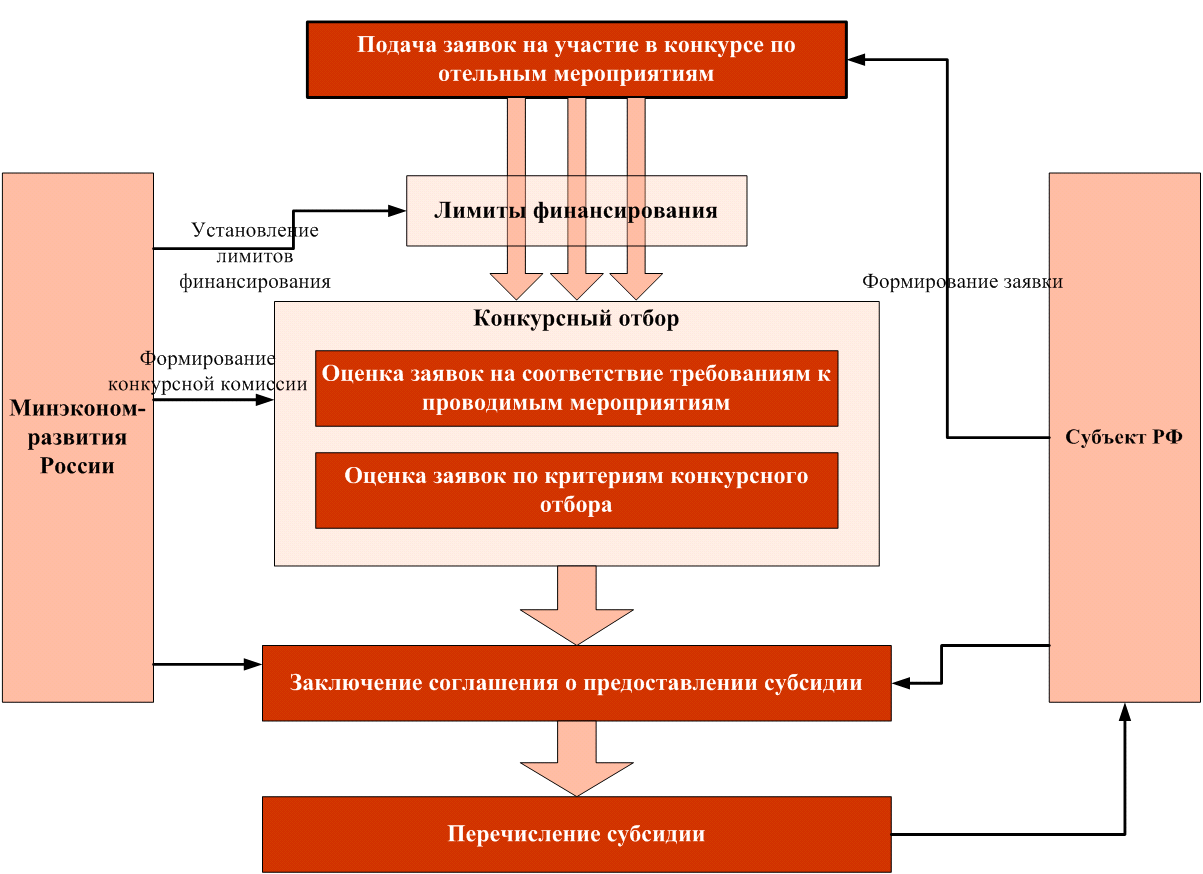 Регионы, заявки которых соответствуют требованиям и получают оценку выше минимально необходимой, признаются победителями и получают субсидии на финансирование соответствующих мероприятий. Далее с победителями конкурса заключаются соглашения о предоставлении субсидии на финансирование соответствующих мероприятий.С одной стороны, созданная система администрирования федеральной программы финансовой поддержки МСП предполагает использование перечня формализованных критериев оценки и сопоставления заявок, что повышает объективность процедур оценки заявок. Применение существующих критериев оценки заявок стимулирует регионы предусматривать в собственных бюджетах финансовые ресурсы на поддержку малого и среднего бизнеса.С другой стороны, складывается ситуация, при которой основное финансирование получают «сильные» регионы с относительно высоким уровнем развития малого и среднего предпринимательства. Процедура оценки заявок в рамках конкурсного отбора напрямую способствует повышению рейтинга заявок  субъектов РФ, демонстрирующих высокую динамику развития малого и среднего предпринимательства и выделяющих большие объемы финансовых средств на поддержку МСП из региональных бюджетов.  Для программы поддержки малого и среднего бизнеса в последние годы в целом характерна ситуация, когда треть регионов получает две трети финансирования программы. При этом указанная треть регионов – это субъекты с относительно высоким уровнем развития малого и среднего предпринимательства, самостоятельно направляющие внушительные средства на региональные программы поддержки МСП. Иными словами, основную помощь получают как раз такие субъекты РФ, у которых все и без того неплохо. Благоприятствование «сильным» регионам непосредственно заложено в порядке распределения субсидий.Понятно, что такой подход вызывает некоторые вопросы. Так, в исследовании «Малое предпринимательство трансформируемой России: региональные факторы активизации» отмечается, что существующая система поддержки МСП не ориентирована на стимулирование развития МСП в регионах, где предпринимательская активность очень слаба, что приводит к росту  межрегиональной дифференциации развития малого бизнеса.Можно возразить, что федеральная программа поддержки малого предпринимательства в принципе не преследует цели выравнивания экономического пространства РФ. Кроме того, существуют также и аргументы в пользу поддержки регионов, самостоятельно развивающих МСП и вкладывающих в это развитие собственные деньги.  При этом бесспорно одно: основные финансовые средства должны получать те субъекты РФ, которые распорядятся ими наиболее эффективно. Но именно в этом месте у действующей системы наблюдаются основные проблемы.Фактически, в рамках конкурсного отбора не оцениваются ожидаемые результаты проведения мероприятий, указанных в заявке. Сами мероприятия оцениваются только на соответствие обязательным требованиям. Безусловно, субъект РФ обязан провести расчет целевых показателей и представить их в Минэкономразвития России, но такая обязанность возникает на этапе заключения соглашения о предоставлении субсидии. При принятии решения о предоставлении субсидии никакие целевые показатели роли, по сути, не играют.Более того, процедура конкурсного отбора практически не учитывает продемонстрированную в предыдущие годы эффективность расходования средств, выделенных региону по программе поддержки МСП: не учитывается ни то, насколько эффективно были израсходованы средства, ни были ли достигнуты планируемые показатели.Критерии оценки заявок включают показатели динамики развития МСП в регионе за предыдущий год. Однако, во-первых, совокупная значимость критериев, касающихся динамики развития МСП, составляет лишь 30%. Во-вторых, связь между реальным развитием малого и среднего бизнеса и эффективностью реализации программы, как минимум, неочевидна. Развитие  МСП зависит не только и не столько от программ поддержки МСП, сколько от других факторов.Проблему хорошо иллюстрирует следующий пример. В 2010 году Федеральная служба финансово-бюджетного надзора в результате проверки использования средств, источником которых является субсидия из федерального бюджета бюджетам субъектов РФ на поддержку МСП за 2009 год, выявила ряд существенных нарушений. Наиболее высокий уровень финансовых нарушений от суммы проверенных средств был выявлен в Республике Дагестан (59,2%), Кабардино-Балкарской Республике (61,0%), Красноярском крае (75,5%), Ивановской области (97,5%). В то же время, при решении вопроса о предоставлении субсидий в последующие годы, эти нарушения, ввиду особенностей порядка распределения субсидий, учтены не были. В том же 2010 году Ивановской области было выделено 94 млн. рублей, Кабардино-Балкарской Республике – 170 млн. рублей, Республике Дагестан – почти 700 млн. рублей.Нарекания у многих экспертов вызывает также и использующийся в сложившейся системе единственный параметр, определяющий предельный объем субсидий, выделяемых региону – число зарегистрированных малых и средних предприятий. Так, Басарева В.Г. в статье «Государственная поддержка малого бизнеса: помощь или институциональная ловушка?» пишет, что существующий порядок распределения субсидий в действительности не стимулирует регионы самостоятельно содействовать развитию малого бизнеса, и предлагает объем финансовой поддержки привязать к успехам субъектов РФ в сборе налогов с предприятий малого бизнеса. Это может стать одним из вариантов совершенствования действующей системы.Несовершенство самих принципов распределения финансовых ресурсов является далеко не единственным недостатком механизма администрирования программы. Так, процедуры принятия решения о выделении субсидий характеризуются низким уровнем прозрачности. В состав конкурсной комиссии, принимающей основные решения, входит узкий и не меняющийся состав представителей главным образом тех же ведомств, которые отвечают за распределение ресурсов. Деятельность конкурсной комиссии мало открыта. Не всегда заранее размещаются анонсы о заседаниях комиссии, план работы комиссии доступен только ее членам, не ведутся трансляции заседаний комиссии. Тексты протоколов заседаний комиссии сложно достать (свежие протоколы, как правило, размещаются на официальном портале Минэкономразвития России, однако найти нужную гиперссылку неопытному пользователю довольно проблематично), иногда протоколы публикуются задним числом.Существенную проблему представляют несовершенные процедуры планирования мероприятий, связанных с конкурсным отбором. Как показывает практика, сроки опубликования конкурсной документации и проведения конкурса могут затягиваться, что приводит к тому, что субъекты РФ получают средства на поддержку малого и среднего предпринимательства к окончанию бюджетного года. Как следствие, расходование полученных средств на региональном уровне происходит вынужденно спешно, часто носит формальный характер и имеет высокие коррупционные риски. Кроме того, неравномерное расходование средств и выплескивание большей части из них  в конце бюджетного года превращается в дополнительный фактор, разгоняющий инфляцию. С 2011 года субъектам РФ разрешили использовать в очередном финансовом году остаток неизрасходованных субсидий по согласованию с Министерством экономического развития Российской Федерации, до этого такой возможности не было. Однако это коренным образом пока не изменило ситуацию.Еще одним недостатком механизма администрирования программы выступает отсутствие действенной системы мониторинга результатов программы.Инициировав в свое время разработку и принятие ведомственных программ поддержки МСП, Минэкономразвития России не сумело своевременно обеспечить координацию, методологическое и методическое сопровождение их внедрения. Будучи принятыми, программы реализовывались и продолжают реализовываться ведомствами автономно, без оглядки на «коллег-смежников».Во второй половине 2011 года  была предпринята попытка по обеспечению координации разнородных программ.  Во исполнение поручения Президента РФ по вопросу обеспечения координации деятельности, направленной на поддержку малого и среднего предпринимательства, включая реализацию программы поддержки малого и среднего предпринимательства, а также мероприятий по содействию самозанятости безработных граждан, по поддержке малых форм хозяйствования на селе и малых форм инновационного предпринимательства, приказом Минэкономразвития России от 26 июля 2011 года №372 создана Рабочая группа по обеспечению координации и мониторинга реализации программ, направленных на поддержку малого и среднего предпринимательства. Можно заключить, что в отсутствие единого  координирующего субъекта органы власти, наделенные полномочиями по поддержке МСП, имеют слабое представление о том, как можно скоординировать сложившуюся систему государственной поддержки малого и среднего предпринимательства. Возникла своего рода институциональная ловушка – «зависимость от траектории предшествующего развития»: изначально при формировании системы поддержки координация не была продумана, сейчас же система действует уже несколько лет, поэтому создать механизмы координации с нуля – очень сложно. В этой связи предлагаемые в документе меры по координации можно назвать «половинчатыми».2. Государственная поддержка развития малого и среднего предпринимательства Становление малого предпринимательства как динамично развивающейся части рыночного сектора экономики страны, а также наличие разнообразных финансово-кредитных учреждений, обслуживающих малые предприятия, и возникшие трудности с привлечением инвестиционных ресурсов требует изменить методы, способы государственной поддержки малого предпринимательства.Принципы государственного регулирования предпринимательства представляют собой основополагающие идеи, закрепленные в правовых нормах, в соответствии с которыми организуется и функционирует механизм российской государственности в сфере предпринимательства. Эти принципы являются частью объективно существующих общих принципов управления государством, которые закрепляются в действующем законодательстве и используются в процессе управления страной.Основными принципами государственной политики в области развития малого и среднего предпринимательства в Российской Федерации являются: 1) разграничение полномочий по поддержке субъектов малого и среднего предпринимательства между федеральными органами государственной власти, органами государственной власти субъектов Российской Федерации и органами местного самоуправления; 2) ответственность федеральных органов государственной власти, органов государственной власти субъектов Российской Федерации, органов местного самоуправления за обеспечение благоприятных условий для развития субъектов малого и среднего предпринимательства; 3) участие представителей субъектов малого и среднего предпринимательства, некоммерческих организаций, выражающих интересы субъектов малого и среднего предпринимательства, в формировании и реализации государственной политики в области развития малого и среднего предпринимательства, экспертизе проектов нормативных правовых актов Российской Федерации, нормативных правовых актов субъектов Российской Федерации, правовых актов органов местного самоуправления, регулирующих развитие малого и среднего предпринимательства; 4) обеспечение равного доступа субъектов малого и среднего предпринимательства к получению поддержки в соответствии с условиями ее предоставления, установленными федеральными программами развития малого и среднего предпринимательства, региональными программами развития малого и среднего предпринимательства и муниципальными программами развития малого и среднего предпринимательства.Программы поддержки малого и среднего предпринимательства можно разделить на 2 категории: Федеральная и Региональная.К Федеральной поддержки малого и среднего предпринимательства относятся:Минэконмразвития России.С 2005 года Минэкономразвития России реализует специальную программу по предоставлению субсидий из федерального бюджета бюджетам субъектов Российской Федерации в целях оказания государственной поддержки субъектам малого и среднего предпринимательства на региональном уровне.В настоящий момент программа реализуется в соответствии с постановлением Правительства Российской Федерации от 30 января 2014 года № 1605 «О предоставлении и распределении субсидий из федерального бюджета бюджетам субъектов Российской Федерации на государственную поддержку малого и среднего предпринимательства, включая крестьянские (фермерские) хозяйства» и ежегодно издаваемыми приказами Минэкономразвития России.В рамках программы средства целевым образом на конкурсной основе распределяются между регионами на реализацию мероприятий, предусмотренных региональными программами развития малого и среднего предпринимательства, при условии софинансирования расходов со стороны региона. Такой подход позволяет в дополнение к средствам федерального бюджета привлекать финансовые средства регионов, а также стимулировать регионы к реализации более активной политики в сфере поддержки предпринимательской деятельности.В реализации программы задействованы все регионы страны.В рамках программы предусмотрены как прямые, так и непрямые меры поддержки субъектов малого и среднего предпринимательства, в том числе:поддержка начинающих субъектов малого предпринимательства;поддержка и развитие молодежного предпринимательства;создание и развитие инфраструктуры информационно-консультационной поддержки субъектов малого и среднего предпринимательства;поддержка субъектов малого и среднего предпринимательства, осуществляющих деятельность в сфере производства товаров (работ, услуг);создание и развитие инфраструктуры поддержки субъектов малого и среднего предпринимательства, осуществляющих деятельность в области промышленного производства, разработку и внедрение инновационной продукции;поддержка субъектов малого и среднего предпринимательства, осуществляющих деятельность в области народно-художественных промыслов, ремесленной деятельности, сельского и экологического туризма;создание и развитие инфраструктуры поддержки субъектов малого и среднего предпринимательства, оказывающей имущественную поддержку (бизнес-инкубаторы, промышленные парки, технопарки);создание и развитие инфраструктуры поддержки экспортно ориентированных субъектов малого и среднего предпринимательства;создание гарантийных фондов в целях предоставления поручительств по обязательствам (кредитам, займам, договорам лизинга и т.п.);содействие развитию микрофинансовых организаций, позволяющих представителям малого бизнеса получить доступ к заемным средствам;поддержка социального предпринимательства.При этом реализацию мероприятий, предусмотренных программой, осуществляет соответствующий уполномоченный орган в субъекте Российской Федерации.Основные характеристики реализуемых мероприятий и требования к заявителям на 2015 год определены в приказе Минэкономразвития России от 25 марта 2015 г. № 167 «Об утверждении условий конкурсного отбора субъектов  Российской Федерации, бюджетам которых предоставляются  субсидии из федерального бюджета на государственную поддержку малого  и среднего предпринимательства, включая крестьянские (фермерские) хозяйства, и требований к организациям, образующим инфраструктуру поддержки субъектов малого и среднего предпринимательства».Агентство кредитных гарантий.В первом полугодии 2014 года завершена работа по учреждению и запуску работы специализированной федеральной гарантийной организации – АО «Небанковская депозитно-кредитная организация «Агентство кредитных гарантий» (далее – АКГ).АКГ предоставляет гарантии по кредитам и иным долговым обязательствам, разделяя кредитные риски с банками и иными финансовыми организациями. В задачи АКГ входит разработка единых требований и стандартов деятельности региональных гарантийных фондов и расширение их возможностей по предоставлению поручительств.Ключевые цели и направления деятельности АКГ: Выполнение задач Федерального гарантийного фонда.   Предоставление субъектам малого и среднего предпринимательства банковских гарантий (контргарантий) по кредитным и другим долговым обязательствам.   Повышение уровня доступности для субъектов малого и среднего предпринимательства инвестиционных и других бизнес-кредитов. Минимизация гарантийных и кредитных рисков посредством их разделения с гарантийными организациями регионов, банками и иными кредитными организациями. Стимулирование банковских организаций для улучшения условий кредитования.   Создание системы комплексной гарантийной поддержки малого и среднего предпринимательства. АКГ предоставляет три типа гарантийных продуктов, ориентированных на обеспечение исполнения субъектами малого и среднего предпринимательства кредитных обязательств по договорам банковского кредитования (прямые и синдицированные гарантии) и исполнения региональными гарантийными организациями обязательств по договорам поручительств (контргарантии).Гарантийные продукты предоставляются в рамках соглашений, заключенных АКГ с банками и региональными гарантийными организациями, и направлены на повышение доступности банковского кредитования для субъектов малого и среднего предпринимательства в условиях недостаточности залогового обеспечения и обеспечения в виде поручительств региональных гарантийных организаций.В настоящее время АКГ совместно с Минэкономразвития России и Банком России разработана Программа стимулирования кредитования субъектов малого и среднего предпринимательства, целью которой выступает создание механизма поддержки субъектов малого и среднего предпринимательства путем предоставления кредитных средств на льготных условиях для приобретения основных средств, модернизации и реконструкции производства, запуска новых проектов, а также для пополнения оборотного капитала путем применения механизма предоставления Банком России кредитным организациям кредитов, обеспеченных поручительствами АКГ.Базовыми условиями Программы установлено, что полная стоимость инвестиционного проекта для участия в ней должна составлять не менее 
50 млн. рублей и не более 1 млрд. рублей.Размер процентной ставки для конечного заемщика не должен превышать уровень процентной ставки, установленной Банком России по кредитам Банка России, обеспеченным поручительствами АКГ, предоставляемым уполномоченным банкам, увеличенной на размер комиссионного вознаграждения АКГ при предоставлении поручительства АКГ  за уполномоченные банки перед Банком России, плюс 3,0 процента годовых (при условии, что конечным заемщиком является субъект среднего предпринимательства) или 4,0 процента годовых (при условии, что конечным заемщиком является субъект малого предпринимательства).Средства, предоставляемые в рамках инвестиционных кредитов, могут быть направлены на покрытие капитальных затрат (не менее 70% от совокупной величины инвестиционных кредитов), а также текущих расходов, связанных с реализацией сопутствующих мероприятий (не более 30% от совокупной величины инвестиционных кредитов).МСП БанкC 2004 года АО «МСП Банк» реализует государственную программу финансовой поддержки малого и среднего предпринимательства.Основными задачами Банка в области поддержки малого и среднего предпринимательства являются:обеспечение равных возможностей доступа субъектов малого и среднего предпринимательства к доступным и долгосрочным финансовым ресурсам на всей территории Российской Федерации, в том числе в регионах со сложной социально-экономической ситуацией и моногородах;предоставление максимально широкого спектра форм и методов поддержки малого и среднего предпринимательства через банки-партнеры и различные виды организаций инфраструктуры;обеспечение доступности кредитных ресурсов для приоритетных сегментов, особо нуждающихся в поддержке: производственный сектор, модернизационные, инновационные и ресурсосберегающие, социально и регионально значимые проекты.Финансовая поддержка малого и среднего предпринимательства осуществляется по двухуровневой системе, через широкую сеть партнеров:через банки-партнеры;через организации инфраструктуры (лизинговые компании, факторинговые компании и микрофинансовые организации).Фонд содействия развитию малых форм предприятий в научно-технической сфереФонд содействия развитию малых форм предприятий в научно-технической сфере (далее – Фонд) – государственная некоммерческая организация в форме федерального государственного бюджетного учреждения, образованная в соответствии с постановлением Правительства Российской Федерации от 3 февраля 1994 г. № 65.Основными задачами Фонда являются:проведение государственной политики развития и поддержки малых предприятий в научно-технической сфере;оказание прямой финансовой, информационной и иной помощи малым инновационным предприятиям, реализующим проекты по разработке и освоению новых видов наукоемкой продукции и технологий на основе принадлежащей этим предприятиям интеллектуальной собственности;создание и развитие инфраструктуры поддержки малого инновационного предпринимательства;содействие созданию новых рабочих мест для эффективного использования имеющегося в Российской Федерации научно-технического потенциала;привлечение внебюджетных инвестиций в сферу малого инновационного предпринимательства;подготовка кадров (в том числе вовлечение молодежи в инновационную деятельность).За 21 год деятельности Фонда:поступило свыше 55 тыс. заявок;заключено более 13 тыс. контрактов на выполнение НИОКР;поддержано более 12 тыс. молодых инноваторов;создано более 4,5 тыс. стартапов;создано 68 региональных представительств Фонда на территории Российской Федерации.В настоящее время Фонд реализует программы инновационного развития, которые направлены на создание новых и развитие действующих высокотехнологических компаний, коммерциализацию результатов научно-технической деятельности, привлечение инвестиций в сферу малого инновационного предпринимательства, создание новых рабочих мест.Минсельхоз России.В рамках реализации Государственной программы развития сельского хозяйства и регулирования рынков сельскохозяйственной продукции и сырья, утвержденной постановлением Правительства Российской Федерации от 14 июля 2012 г. № 717, Минсельхоз России целевым образом предоставляет субсидии федерального бюджета субъектам Российской Федерации на мероприятия поддержки малых форм хозяйствования на селе.При этом порядок предоставления средств фермером определяется субъектом Российской Федерации.Реализуемые меры поддержки включают в себя следующие: Поддержка начинающих фермеровГранты начинающим фермерам предоставляются главам крестьянских (фермерских) хозяйств – гражданам Российской Федерации на конкурсной основе. Начинающим фермером признается глава крестьянского (фермерского) хозяйства, деятельность которого на дату подачи заявки с даты регистрации хозяйства не превышает двух лет. Развитие семейных животноводческих ферм на базе крестьянских (фермерских) хозяйствГрант на развитие семейной животноводческой фермы (субсидии крестьянским (фермерским) хозяйствам, действующим более 12 месяцев) может быть получен на конкурсной основе, если: главой и членами хозяйства являются граждане Российской Федерации (не менее двух), состоящие в родстве и совместно осуществляющие производственную деятельность, основанную на их личном участии. Государственная поддержка кредитования малых форм хозяйствованияГосударственная поддержка кредитования малых форм хозяйствования осуществляется посредством предоставления субсидий из федерального бюджета бюджетам субъектов Российской Федерации на возмещение части затрат на уплату процентов по кредитам банков, и займам, полученным в сельскохозяйственных кредитных потребительских кооперативах крестьянскими (фермерскими) хозяйствами, гражданами, ведущими личное подсобное хозяйство, сельскохозяйственными потребительскими кооперативами (кроме кредитных).Субсидирование кредитов и займов, привлеченных крестьянскими (фермерскими) хозяйствами, осуществляется по кредитным договорам на срок до 8 лет, до 5 лет, а также на срок до 2 лет.Субсидии предоставляются получателям в размере 2/3 ставки рефинансирования Центрального банка Российской Федерации за счет средств федерального бюджета и не менее 1/3 – за счет средств бюджета субъекта Российской Федерации. Таким образом, государство компенсирует не менее 100% ставки рефинансирования по кредитам для малых форм хозяйствования. Оформление земельных участков в собственность крестьянских (фермерских) хозяйствПрограммой предусмотрено мероприятие по компенсации затрат крестьянских (фермерских) хозяйств в случае оформления в собственность земельных участков из земель сельскохозяйственного назначения, представленных фермеру на праве постоянного (бессрочного) пользования и пожизненного наследуемого владения, а также земельных участков, выделяемых в счет земельных долей. Программы развития малого и среднего предпринимательства в субъектах Российской ФедерацииВ соответствии с Федеральным законом от 24 июля 2007 г. № 209-ФЗ «О развитии малого и среднего предпринимательства в Российской Федерации» к полномочиям органов государственной власти субъектов Российской Федерации отнесены разработка и реализации государственных программ (подпрограмм) субъектов Российской Федерации, содержащих мероприятия, направленные на развитие малого и среднего предпринимательства, с учетом национальных и региональных социально-экономических, экологических, культурных и других особенностей.В настоящем разделе представлены тексты таких государственных программ (подпрограмм), которые в том числе содержат требования к участникам программ (подпрограмм) и краткая характеристика реализуемых мероприятий.3. Развитие малого и среднего предпринимательства в Московской областиВ 2013 году Постановлением Правительства Московской Области №662/37 принята Программа «Предпринимательство Подмосковья». Государственным заказчиком выступило Министерство экономики Московской области. Срок реализации государственной программы рассчитан с 2014 по 2018 годы. В ней особое внимание уделяется Малому и Среднему бизнесу.На поддержку Программы «Развития малого и среднего предпринимательства в Московской области» в 2014 году было выделено 1 796 455 тыс. рублей. А всего с 2014 по 2018 гг. планируется потратить 9 868 963 тыс. рублей (см. Приложение №1).3.1. Характеристика сферы реализации подпрограммы «Развитие малого и среднего предпринимательства в Московской области»Малые и средние предприятия играют важную роль в экономике Московской области. По итогам 2014 года в Московской области численность работников субъектов малого и среднего предпринимательства составляет более 800 тыс. человек, что составляет свыше 38,5 процентов от всех рабочих мест в области. Суммарный оборот малых и средних предприятий, включая микропредприятия и индивидуальных предпринимателей, превысил 1,79 трлн. руб. (оборот малых и микропредприятий составил 70,1 процента от общего оборота  субъектов малого  и  среднего  предпринимательства  или 1,26 трлн. руб.).По итогам 2014 года структура малых и средних предприятий (без микропредприятий) по видам экономической деятельности сложилась следующим образом:35,3 процента составляют предприятия оптовой и розничной торговли;12,3 процента – в сфере обрабатывающих производств;23,6 процента – предприятия, занимающиеся операциями с недвижимым имуществом, арендой и предоставлением услуг;10,5 процента – строительные предприятия;6,7 процента – предприятия транспорта и связи;1,5 процента – сельское хозяйство, охота и лесное хозяйство;10,1 процента – прочие предприятия.По итогам 2012 года в Московской области насчитывалось более 63 тыс. микропредприятий, суммарный годовой оборот которых составил 474 млрд. рублей. На микропредприятиях занято 22 процента от общей численности, работающих на субъектах малого и среднего предпринимательства. Доля оборота микропредприятий составляет 26,5 процента от общего оборота субъектов малого и среднего предпринимательства Московской области (7,3 процента от общего оборота предприятий Московской области).По итогам 2012 года в Московской области насчитывалось около 11 тыс. малых предприятий, суммарный годовой оборот которых составил 781 млрд. руб. На малых предприятиях занято более 42 процентов от общей численности работающих на субъектах малого и среднего предпринимательства. Доля оборота малых предприятий составляет 43,6 процента от общего оборота субъектов малого и среднего предпринимательства Московской области (12,0 процента от общего оборота предприятий Московской области).По итогам 2012 года в Московской области насчитывалось 1203 средних предприятий, суммарный годовой оборот которых составил 233 млрд. руб. На средних предприятиях занято 11,4 процента от общей численности, работающих на субъектах малого и среднего предпринимательства. Доля оборота средних предприятий составляет 13 процентов от общего оборота субъектов малого и среднего предпринимательства Московской области (3,6 процента от общего оборота предприятий Московской области).Число фактически действовавших индивидуальных предпринимателей в 2012 году составило более 191 тыс. единиц, а их суммарный объем выручки - около 302 млрд. руб. Индивидуальные предприниматели составляют 24,7 процента от общей численности, работающих на субъектах малого и среднего предпринимательства. Доля оборота индивидуальных предпринимателей составляет 16,9 процента от общего оборота субъектов малого и среднего предпринимательства Московской области (4,7 процента от общего оборота предприятий Московской области).В то же время потенциал развития малого и среднего предпринимательства в Московской области в настоящее время реализован далеко не полностью. Численность занятого населения в сфере малого и среднего предпринимательства в Московской области составляет 35 процентов от общей численности занятого населения, что в полтора-два раза ниже чем в странах западной ЕвропыПо экспертным оценкам, субъекты малого и среднего предпринимательства имеют долю произведенной продукции в структуре валового регионального продукта Московской области около 18 процентов, что в 2,8 раза ниже, чем в США и 3,3 раза ниже, чем в Китае.На сегодняшний день основными барьерами, которые препятствуют развитию субъектов малого и среднего предпринимательства в Московской области, являются:снижение доступности производственных площадей в связи с постоянно возрастающей стоимостью аренды;недостаток в обеспеченности услугами инфраструктурных объектов, в первую очередь в области инноваций и промышленного производства, таких как центров коммерциализации технологий, центров коллективного доступа к высокотехнологичному оборудованию, инжиниринговых центров, центров прототипирования и промышленного дизайна;административные барьеры при осуществлении предпринимательской деятельности;неразвитость системы информационно-консультационной поддержки;ограниченная доступность финансовых ресурсов, обусловленная сложностью получения заемного финансирования для субъектов малого и среднего предпринимательства и высокой стоимостью банковских кредитов;сложность доступа субъектам малого и среднего предпринимательства к рынкам сбыта, в том числе зарубежным и региональным, что объясняется меньшими возможностями и финансовыми ресурсами большинства субъектов малого и среднего предпринимательства в сравнении с крупными предприятиями.Подпрограмма «Развитие малого и среднего предпринимательства в Московской области» разработана в продолжение реализации долгосрочной целевой программы Московской области «Развитие субъектов малого и среднего предпринимательства в Московской области на 2013-2016 годы», а также долгосрочной целевой программы Московской области «Развитие субъектов малого и среднего предпринимательства в Московской области на 2009-2012 годы».За период реализации долгосрочной целевой программы Московской области «Развитие субъектов малого и среднего предпринимательства в Московской области на 2009-2012 годы»:количество субъектов малого и среднего предпринимательства увеличилось на 76 644 единицы или на 40% к уровню 2008 года;количество работающих увеличилось на 28220 человек или на 3,8% к уровню 2008 года;в открытых конкурсах на предоставление субсидий по частичной компенсации затрат приняло участие 1504 субъекта малого и среднего предпринимательства и 26 организаций инфраструктуры поддержки субъектов малого и среднего предпринимательства;заключено 1086 договоров о выделении субсидий субъектам малого и среднего предпринимательства и организациям инфраструктуры, в том числе 1063 - с субъектами малого и среднего предпринимательства, 23 - с организациями  инфраструктуры, общая сумма субсидий, по которым составляет 757,1 млн. рублей, в том числе из бюджета Московской области – 361,9 млн. рублей, из федерального бюджета – 395,2 млн. рублей.В период с 2009 по 2012 год на реализацию мероприятий программы в бюджете Московской области были предусмотрены средства в сумме 1 млрд. 236,1 млн. рублей. Мероприятия профинансированы на сумму 1 млрд. 1,0 млн. рублей.По результатам участия Московской области в конкурсах Министерства экономического развития Российской Федерации на предоставление субсидий субъектам Российской Федерации для государственной поддержки субъектов малого и среднего предпринимательства в программу были привлечены средства федерального бюджета в сумме 2 млрд. 136,2 млн. рублей. Использование средств федерального бюджета составило 1 млрд. 583,9 млн. рублей.В целях повышения доступности кредитных ресурсов для субъектов малого и среднего предпринимательства Московской области с 2010 года действуют некоммерческая организация «Московский областной фонд развития микрофинансирования субъектов малого и среднего предпринимательства» и некоммерческая организация «Московский областной гарантийный фонд содействия кредитованию субъектов малого и среднего предпринимательства».По итогам 2010-2012 годов Гарантийный фонд заключил 382 договора поручительства с субъектами малого и среднего предпринимательства на сумму 1,74 млрд. рублей, что позволило привлечь в экономику Московской области 4,07 млрд. рублей кредитных ресурсов.За тот же период Фонд микрофинансирования заключил с субъектами малого и среднего предпринимательства 457 договоров на предоставление микрозаймов (до 1,0 млн. рублей) на сумму 366,71 млн. рублей.Кроме того, с 2010 года в Московской области действует некоммерческая организация «Фонд содействия развитию инвестиций в субъекты малого и среднего предпринимательства в Московской области». Основной целью Фонда инвестиций является развитие в Московской области инфраструктуры инвестиций в субъекты малого и среднего предпринимательства. Фонд инвестиций располагает капиталом в размере 200 млн. рублей.В отраслевой структуре субъектов малого и среднего предпринимательства Московской области есть целый ряд сегментов, некоторые из которых имеют значительный потенциал для предпринимательской деятельности и высокую социальную значимость, но в настоящее время развиты не в полной мере.Сравнение Московской области со странами западной Европы показывает, что доля торговли и строительства в структуре субъектов малого и среднего предпринимательства Московской области значительно выше.В то же время, в сфере услуг, обрабатывающих производств, здравоохранения, социальных услуг доля оборота субъектов малого и среднего предпринимательства в Московской области значительно ниже по сравнению с развитыми странами западной Европы.Анализ структуры основных показателей деятельности субъектов малого и среднего предпринимательства (число занятых, оборот, уровень средней заработной платы) по видам экономической деятельности показывает, что в Московской области обрабатывающие производства, находясь на 1 месте по числу занятых (27 процентов от общего количества занятых в малом и среднем предпринимательстве) демонстрируют далеко не ведущие показатели по обороту, почти в 2 раза отставая от предприятий оптовой и розничной торговли, и имея 4 место по показателю средней заработной платы, отставая от сферы операций с недвижимым имуществом, транспорта и связи и сельского хозяйства. Налицо диспропорция между уровнем занятости и объёмом произведённой продукции. Необходимо отметить, что по статистическим данным количество таких предприятий  за период 2011-2012 года снизилось более чем на 20 процентов. Поэтому в качестве основного приоритета необходимо выбрать создание условий для развития малого и среднего предпринимательства в обрабатывающих производствах, что позволит увеличить отдачу от их деятельности и поднять уровень заработной платы.Поскольку малые и микропредприятия обеспечивают высокий процент занятости населения и оборота, на них будет направлена основная часть усилий и ресурсов мероприятий Программы, нацеленных на поддержку муниципальных программ развития субъектов малого и среднего предпринимательства. С учетом приоритетных направлений развития и поддержки субъектов малого и среднего предпринимательства, определяемых Министерством экономического развития Российской Федерации, приоритетными направлениями реализация мероприятий Программы являются развитие инфраструктуры поддержки субъектов малого и среднего предпринимательства, поддержка субъектов малого и среднего предпринимательства, реализующих программы модернизации производства в сфере обрабатывающих производств, транспорта и связи, сельского хозяйства, здравоохранения и предоставления социальных услуг, образования; поддержка высокотехнологичных и инновационных компаний, осуществляющих технологические инновации; поддержка социального предпринимательства.Целью подпрограммы «Развитие малого и среднего предпринимательства в Московской области» является повышение конкурентоспособности малого и среднего предпринимательства в приоритетных отраслях экономики Московской области за счет создания благоприятных условий для развития предпринимательской деятельности.Задачи Подпрограммы:обеспечение доступности производственной и высокотехнологической инфраструктуры для субъектов малого и среднего предпринимательства;увеличение вклада субъектов малого и среднего предпринимательства в экономику Московской области.В рамках реализации задачи по обеспечению доступности производственной и высокотехнологической инфраструктуры для субъектов малого и среднего предпринимательства предусмотрено создание: бизнес-инкубаторов, технопарков;организаций инфраструктуры поддержки субъектов малого и среднего предпринимательства в области инноваций и промышленного производства.Предусмотрено также предоставление добровольного имущественного взноса на обеспечение деятельности некоммерческой организации «Московский областной гарантийный фонд содействия кредитованию субъектов малого и среднего предпринимательства» для увеличения капитализации организации.Мероприятия по созданию бизнес-инкубаторов, технопарков, организаций инфраструктуры поддержки субъектов малого и среднего предпринимательства в области инноваций и промышленного производства осуществляются за счёт предоставления субсидий бюджетам муниципальных образований Московской области на создание соответствующих объектов.В рамках реализации задачи по увеличению вклада субъектов малого и среднего предпринимательства в экономику Московской области предусмотрена реализация мероприятий по направлениям:поддержка субъектов малого и среднего предпринимательства, реализующих программы модернизации производства;поддержка социального предпринимательства и предпринимательства в области ремёсел, народных художественных промыслов, сельского экологического туризма;поддержка высокотехнологичных и инновационных компаний;поддержка муниципальных программ развития субъектов малого и среднего предпринимательства;создание благоприятной среды для предпринимательства.Поддержка субъектов малого и среднего предпринимательства осуществляется в виде предоставления субсидий на частичную компенсацию затрат, связанных с осуществлением их деятельности.Поддержка муниципальных программ развития субъектов малого и среднего предпринимательства осуществляется за счёт предоставления субсидий бюджетам муниципальных образований Московской области на реализацию мероприятий муниципальных программ развития субъектов малого и среднего предпринимательства по финансовой поддержке субъектов малого и среднего предпринимательства и организаций, образующих инфраструктуру поддержки и развития малого и среднего предпринимательства.Создание благоприятной среды для предпринимательства реализуется за счѐт мероприятий по проведение конкурсов профессионального мастерства среди субъектов малого и среднего предпринимательства Московской области, содействие представлению Московской области во всероссийских конкурсах профессионального мастерства Проведение мероприятий, связанных с реализацией мер, направленных на формирование положительного образа предпринимателя, популяризацию роли предпринимательства (производство теле - и радиопрограмм, направленных на формирование положительного образа предпринимателя, популяризацию роли предпринимательства:размещение публикаций в средствах массовой информации о мерах, направленных на поддержку малого и среднего предпринимательства, популяризацию предпринимательства, положительных примеров создания собственного дела;обеспечение участия субъектов малого и среднего предпринимательства в региональных, межрегиональных и общероссийских форумах и конференциях, проводимых в целях популяризации предпринимательства;организация работы по популяризации предпринимательства в школах и вузах (игровые, тренинговые мероприятия, образовательные курсы, олимпиады по предпринимательству, семинары, мастер-классы, экскурсии на предприятия).Основными направлениями развития малого и среднего предпринимательства в Московской области являются:научно-техническая и инновационная деятельность;технологическое оснащение и переоснащение производства; развитие субъектов малого и среднего предпринимательства, занятых в сфере бытового обслуживания, социального предпринимательства;создание и развитие инфраструктуры поддержки субъектов малого и среднего предпринимательства.Достижение цели и реализация задач Подпрограммы осуществляется путем выполнения мероприятий, предусмотренных в приложении № 2 к Подпрограмме.3.2. Обоснование финансовых ресурсов, необходимых для реализации мероприятий подпрограммыФинансирование мероприятий Подпрограммы планируется осуществлять с использованием различных уровней бюджетной системы Российской Федерации.Ресурсное обеспечение реализации Подпрограммы за счет средств бюджета Московской области подлежит уточнению в соответствии с Законом Московской области о бюджете Московской области на соответствующий финансовый год.Субсидии субъектам малого и среднего предпринимательства предоставляются в рамках мероприятий по государственной поддержке малого и среднего предпринимательства, осуществляемых Минэкономразвития России в соответствии с ежегодным приказом об организации проведения конкурсного отбора субъектов Российской Федерации, бюджетам которых предоставляются субсидии из федерального бюджета на государственную поддержку малого и среднего предпринимательства.3.3. Условия предоставления, критерии отбора и методика расчета субсидий бюджетам муниципальных образований Московской области на реализацию мероприятий муниципальных программ развития малого и среднего предпринимательства по финансовой поддержке субъектов малого и среднего предпринимательства и организаций, образующих инфраструктуру поддержки и развития малого и среднего предпринимательства.2.3.1. Условия предоставления, критерии отбора и методика расчета субсидий бюджетам муниципальных образований Московской области на создание бизнес-инкубаторов, технопарков.Отбор муниципальных образований Московской области для предоставления субсидий на создание бизнес-инкубаторов, технопарков осуществляется Министерством экономики Московской области на основе ежегодно проводимого конкурса.По итогам отбора муниципальных образований распределение субсидий между бюджетами муниципальных образований Московской области утверждается путѐм внесения изменений в настоящую Подпрограмму.Условия предоставления субсидий на создание бизнес-инкубаторов, технопарков.Условиями предоставления субсидий являются:соблюдение органами местного самоуправления муниципальных образований Московской области бюджетного законодательства Российской Федерации, законодательства о налогах и сборах;наличие утвержденной муниципальной программы;наличие средств, предусмотренных в бюджете муниципального образования Московской области на финансирование мероприятий муниципальной программы по созданию бизнес-инкубаторов, технопарков, софинансирование которых предусмотрено в рамках государственной поддержки малого и среднего предпринимательства, реализуемой в текущем году Министерством экономического развития Российской Федерации, в размере не менее 25 процентов от объема средств, требуемого на реализацию соответствующего мероприятия, а для муниципальных образований Московской области, получающих дотацию на выравнивание бюджетной обеспеченности, предусмотренную законом Московской области о бюджете Московской области на соответствующий финансовый год, не менее 10 процентов от объема средств, требуемого на реализацию соответствующего мероприятия;предоставление документации, определённой приказом Минэкономразвития России от 18.04.2011 №176 «Об утверждении перечня, форм и сроков представления документов, необходимых для получения субсидий из федерального бюджета бюджетам субъектов Российской Федерации на государственную поддержку малого и среднего предпринимательства, включая крестьянские (фермерские) хозяйства, и документов, подтверждающих осуществление расходов бюджетов субъектов Российской Федерации, источником финансового обеспечения которых являются субсидии»;наличие  предварительного перечня субъектов малого и среднего предпринимательства, которым создаваемым бизнес-инкубатором, технопарком планируется предоставлять услуги;создание организации, управляющей деятельностью создаваемым бизнес-инкубатором, технопарком,- юридического лица, одним из учредителей которого является Правительство Московской области с правом принимать решения по вопросам организационно-финансовой деятельности создаваемой организации инфраструктуры;наличие положительного заключения Министерства экономики Московской области об эффективности инвестиционного проекта по созданию бизнес-инкубатора, технопарка по результатам проверки, проводимой в соответствии с постановлением Правительства Московской области от 09.08.2010 №643/32 «Об утверждении Порядка проведения проверки инвестиционных проектов на предмет эффективности использования средств бюджета Московской области, направляемых на капитальные вложения».Критериями отбора муниципальных образований Московской области при проведении конкурсного отбора для предоставления субсидий являются:размер средств бюджета муниципального образования Московской области, направляемых на реализацию мероприятий муниципальной программы;показатели эффективности деятельности бизнес-инкубатора, технопарка на территории муниципального образования Московской области.Субсидия бюджетам муниципальных образований Московской области на финансирование мероприятий муниципальной программы по созданию бизнес-инкубаторов, технопарков увеличивается на сумму средств федерального бюджета, предоставляемых бюджету Московской области. Размер предоставляемой субсидии не может превышать размера запрашиваемой субсидии.Заявки на конкурсный отбор принимаются Министерством экономики Московской области в течение 14 дней со дня объявления конкурса на предоставление субсидий. Информация о проведении конкурса размещается на официальном сайте Министерства экономики Московской области в сети Интернет.Рассмотрение заявок осуществляется в течение 20 дней с даты окончания срока приема заявок.Конкурсной комиссией на основании итогов конкурсного отбора определяется объем субсидии каждому муниципальному образованию Московской области.По итогам проведенного конкурсного отбора мероприятия по созданию бизнес-инкубаторов, технопарков муниципальных программ, признанных победителями, подлежат включению в приложение к Подпрограмме.Заключение договоров с победителями конкурса на предоставление субсидий осуществляется после принятия указанного постановления Правительства Московской области.Субсидии расходуются на реализацию мероприятий муниципальных программ после фактического финансирования соответствующих мероприятий за счет собственных средств бюджетов муниципальных образований Московской области.2.3.2. Условия предоставления, критерии отбора и методика расчета субсидий бюджетам муниципальных образований Московской области на создание организации инфраструктуры поддержки субъектов малого и среднего предпринимательства в области инноваций и промышленного производства.Отбор муниципальных образований Московской области для предоставления субсидий на создание организаций инфраструктуры в области инноваций и промышленного производства осуществляется Министерством экономики Московской области на основе ежегодно проводимого конкурса.По итогам отбора муниципальных образований распределение субсидий между бюджетами муниципальных образований Московской области утверждается путём внесения изменений в настоящую ПодпрограммуУсловия предоставления субсидий на создание организаций инфраструктуры в области инноваций и промышленного производства.Условиями предоставления субсидий являются:соблюдение органами местного самоуправления муниципальны образований Московской области бюджетного законодательства Российской Федерации, законодательства о налогах и сборах;наличие утвержденной муниципальной программы;наличие средств, предусмотренных в бюджете муниципального образования Московской области на финансирование мероприятий муниципальной программы по созданию организаций инфраструктуры в области инноваций и промышленного производства, софинансирование которых предусмотрено в рамках государственной поддержки малого и среднего предпринимательства, реализуемой в текущем году Министерством экономического развития Российской Федерации, в размере не менее 25 процентов от объема средств, требуемого на реализацию соответствующего мероприятия, а для муниципальных образований Московской области, получающих дотацию на выравнивание бюджетной обеспеченности, предусмотренную законом Московской области о бюджете Московской области на соответствующий финансовый год, не менее 10 процентов от объема средств, требуемого на реализацию соответствующего мероприятия;предоставление документации, определѐнной приказом Минэкономразвития Российской Федерации от 18.04.2011 № 176 «Об утверждении перечня, форм и сроков представления документов, необходимых для получения субсидий из федерального бюджета бюджетам субъектов Российской Федерации на государственную поддержку малого и среднего предпринимательства, включая крестьянские (фермерские) хозяйства, и документов, подтверждающих осуществление расходов бюджетов субъектов Российской Федерации, источником финансового обеспечения которых являются субсидии»;наличие предварительного перечня субъектов малого и среднего предпринимательства, которым создаваемой организацией инфраструктуры в области инноваций и промышленного производства планируется предоставлять услуги;создание организации, управляющей деятельностью создаваемой организации инфраструктуры в области инноваций и промышленного производства - юридического лица, одним из учредителей которого является Правительство Московской области с правом принимать решения по вопросам организационно-финансовой деятельности создаваемой организации инфраструктуры;наличие положительного заключения Министерства экономики Московской области об эффективности инвестиционного проекта по созданию организации инфраструктуры в области инноваций и промышленного производства по результатам проверки, проводимой в соответствии с постановлением Правительства Московской области от 09.08.2010 № 643/32 «Об утверждении Порядка проведения проверки инвестиционных проектов на предмет эффективности использования средств бюджета Московской области, направляемых на капитальные вложения».Критериями отбора муниципальных образований Московской области при проведении конкурсного отбора для предоставления субсидий являются:размер средств бюджета муниципального образования Московской области, направляемых на реализацию мероприятий муниципальной программы;показатели эффективности деятельности организаций инфраструктуры в области инноваций и промышленного производства на территории муниципального образования Московской области.Субсидия бюджетам муниципальных образований Московской области на финансирование мероприятий муниципальной программы по созданию организаций инфраструктуры поддержки субъектов малого и среднего предпринимательства в области инноваций и промышленного производства увеличивается на сумму средств федерального бюджета, предоставляемых бюджету Московской области. Размер предоставляемой субсидии не может превышать размера запрашиваемой субсидии.Заявки на конкурсный отбор принимаются Министерством экономики Московской области в течение 14 дней со дня объявления конкурса на предоставление субсидий. Информация о проведении конкурса размещается на официальном сайте Министерства экономики Московской области в сети Интернет.Рассмотрение заявок осуществляется в течение 20 дней с даты окончания срока приема заявок.Конкурсной комиссией на основании итогов конкурсного отбора определяется объем субсидии каждому муниципальному образованию Московской области.По итогам проведенного конкурсного отбора мероприятия по созданию организаций инфраструктуры в области инноваций и промышленного производства муниципальных программ, признанных победителями, подлежат включению в мероприятия Подпрограммы.Заключение договоров с победителями конкурса на предоставление субсидий осуществляется после принятия указанного постановления Правительства Московской области.Субсидии расходуются на реализацию мероприятий муниципальных программ после фактического финансирования соответствующих мероприятий за счет собственных средств бюджетов муниципальных образований Московской области.2.3.3. Условия предоставления, критерии отбора и методика расчета субсидий бюджетам муниципальных образований Московской области на финансовую поддержку субъектов Малого и среднего предпринимательства.Отбор муниципальных образований Московской области для предоставления субсидий осуществляется Министерством экономики Московской области на основе ежегодно проводимого конкурса.По итогам отбора муниципальных образований распределение субсидий между бюджетами муниципальных образований Московской области утверждается постановлением Правительства Московской области.Условиями предоставления субсидии являются:соблюдение органами местного самоуправления муниципальных образований Московской области бюджетного законодательства Российской Федерации, законодательства Российской Федерации о налогах и сборах;наличие утвержденной муниципальной программы развития субъектов малого и среднего предпринимательства;наличие средств, предусмотренных в бюджете муниципального образования Московской области на финансирование мероприятий муниципальной программы по финансовой поддержке субъектов малого и среднего предпринимательства, в размере не менее 25 процентов от объема средств, требуемого на реализацию соответствующего мероприятия, а для муниципальных образований Московской области, получающих дотацию на выравнивание бюджетной обеспеченности, предусмотренную законом Московской области о бюджете Московской области на соответствующий финансовый год, не менее 10 процентов от объема средств, требуемого на реализацию соответствующего мероприятия;наличие приоритетных направлений развития субъектов малого и среднего предпринимательства в утвержденной муниципальной программе (поддержка субъектов малого и среднего предпринимательства в сфере обрабатывающих производств (текстильное и швейное производство, производство кожи, изделий из кожи и производство обуви, обработка древесины и производство изделий из дерева, целлюлозно-бумажное производство, издательская и полиграфическая деятельность), сельского хозяйства, поддержка вновь создаваемых предприятий, предприятий сферы бытовых услуг, сельскохозяйственного производства, гостиничного бизнеса, предоставления транспортных услуг и связи и другие);заключение соглашения органами местного самоуправления муниципальных  образований с Министерством экономики Московской области, в рамках которого органы местного самоуправления берут на себя обязательства о целевом использовании средств субсидий, предоставлении отчётов.Критериями отбора муниципальных образований Московской области при проведении конкурсного отбора для предоставления субсидий являются:размер средств бюджета муниципального образования Московской области, направляемых на реализацию мероприятий муниципальной программы;динамика роста количества субъектов малого и среднего предпринимательства на территории муниципального образования Московской области;динамика роста доли работающих в малом и среднем предпринимательстве в общей численности работающих в муниципальном образовании Московской области;поддержка субъектов малого и среднего предпринимательства, осуществляющих свою деятельность на территории моногородов и территорий с низким уровнем занятости населения.Заявки на конкурсный отбор принимаются Министерством экономики Московской области в течение 20 дней со дня объявления конкурса на предоставление субсидий. Информация о проведении конкурса размещается на официальном сайте Министерства экономики Московской области в сети интернет.Рассмотрение заявок осуществляется в течение 10 дней с момента окончания срока приема заявок.Конкурсной комиссией на основании итогов конкурсного отбора определяется объем субсидии каждому муниципальному образованию Московской области.На основании решения Конкурсной комиссии Министерством экономики Московской области в установленном порядке подготавливается и вносится на рассмотрение Правительства Московской области проект постановления Правительства Московской области о распределении субсидий между муниципальными образованиями Московской области с указанием конкретного целевого назначения.Заключение договоров на  предоставление субсидий осуществляется после принятия постановления Правительства Московской области о распределении субсидий.Субсидии расходуются  на реализацию мероприятий муниципальных программ после фактического финансирования соответствующих мероприятий за счет собственных средств бюджетов муниципальных образований Московской области.ЗаключениеПосле относительно детального анализа выбранной темы необходимо подвести краткий итог, завершающий данную работу. В данной работе была произведена попытка охарактеризовать малое предпринимательство в России в настоящее время, выделить особенности малого предпринимательства и обозначить основные и наиболее острые его проблемы.Согласно вступившему в силу 1 января 2008 г. Федеральному закону «О развитии малого и среднего предпринимательства в Российской Федерации» выделяются микропредприятия до 15 человек, к малому бизнесу относятся предприятия с численностью сотрудников от 16 до 100 человек, к среднему с численностью от 101 до 250 человек. Наряду со средней численностью персонала критериями отнесения к малому предпринимательству выступают объем оборота (прибыли, дохода), величина активов, размер уставного капитала и др. По данным Всемирного банка, общее число показателей, по которым предприятия признаются субъектами малого предпринимательства, превышает 50. Однако наиболее часто применяются вышеназванные.В настоящее время многое говорится о возрождении российского предпринимательства. Наличие в любом обществе условий для предпринимательства, существование в таком обществе предпринимательского корпуса - это не только дань моде. Это и показатель уровня экономической свободы граждан, и отражение понимания прогрессивного характера предпринимательства со стороны представителей властных структур, определяющих, разрабатывающих и реализующих экономическую политику, в том числе и в отношении предпринимательства.Динамизм, развитие и диверсификация форм малого и среднего бизнеса дают основания предполагать, что в обозримом будущем этот сектор хозяйствования будет развиваться.Хотелось бы надеяться, что в ближайшее время наша страна, учитывая обширный зарубежный опыт, пойдет по пути адаптации предприятий малого и среднего бизнеса к сегодняшним экономическим условиям хозяйствования в России. Тем более что имеющий глубокие корни в экономической истории нашей страны малый и средний бизнес не используется в полной мере, как в увеличении объемов производства, так и в повышении его эффективности и сбалансированности. Малое предпринимательство ведет к оздоровлению экономики в целом. Следовательно, государственная политика правительства, должна быть направлена на расширение и развитие предприятий малого предпринимательства в нашей стране.Государственная поддержка субъектов малого и среднего предпринимательства в Московской области осуществляется в рамках реализации мероприятий долгосрочной целевой программы Московской области «Предпринимательство Подмосковья» на 2014-2018 годы утвержденной постановлением Правительства Московской области от 20 августа 2013 году №662/37.Также в Московской области введены налоговых каникул для индивидуальных предпринимателей, осуществляющих свою деятельность по целому ряду направлений в области производства, науки, медицины, сельского хозяйства, в социальной сфере, зарегистрировавшихся в качестве ИП в 2015-2016 годах и использующих патентную или упрощенную систему налогообложения сроком на 3 годаНесомненная перспективность сектора малого и среднего предпринимательства в современной экономике, тем более во время внешних санкций Евросоюза и США, когда рынок переорентирован на внутреннее потребление, и, следовательно, большой интерес к нему не следует рассматривать лишь как очередную компанию в системе антикризисных мер, но и как долговременное направление структурной политики, естественным образом обеспечивающей органическую смычку воспроизводственных и рыночных процессов в российском хозяйстве, реализацию современной стратегии экономического роста в течение долговременного перехода. Именно малые предприятия, могут стать основой рыночных структур во многих отраслях, обеспечить перелив инвестиций в сферы наиболее эффективного приложения ресурсов и тем самым соединить процессы структурной политики и формирование всероссийского рынка.Наблюдается определенный прогресс в развитии малого бизнеса в отдельных сегментах экономики России, расширяется и круг предоставляемых рабочих мест. Однако темпы его развития и масштабы производства товаров и услуг в этом секторе экономики значительно отстают от экономически развитых стран, что свидетельствует о значительном недоиспользовании предпринимательского потенциала в стране.О динамике развития предпринимательства можно сделать следующие выводы: По итогам 2014 года число малого и среднего бизнеса постоянно растёт, сегодня в нём задействовано 800 тысяч человек, что составляет 38,5% работоспособного населения Подмосковья. Конечно, нам ещё далеко до развитых стран, но стабильный прирост непременно приведёт этот показатель к среднеевропейскому.Объем финансовой поддержки малого и среднего предпринимательства Московской области в 2014 году составил около 1 млрд рублей, а в 2015 году финансовую поддержку увеличили до 1,5 млрд рублей. В период затянувшегося кризиса и экономическому эмбарго данная поддержка со стороны государства просто необходима.В 2014 году в Подмосковье работали более 285 тыс. субъектов малого и среднего бизнеса. В первом квартале 2015 года зарегистрировано еще 8 тыс. новых предприятий. А это говорит о том что, несмотря на все экономические сложности, малое и среднее предпринимательство в Подмосковье развивается.Из исследования вытекают следующие выводы: Динамичное развитие малого предпринимательства прямо влияет на повышение благосостояния населения, создает условия для обеспечения занятости и реализации творческого потенциала подрастающего поколения, обладает конкурентоспособностью производимой продукции (работ, услуг). В этой связи необходимо скорейшее принятие федерального закона, который бы определил степень государственного вмешательства в процессы развития малого предпринимательства и наделил бы определенными расходными полномочиями субъекты Федерации, а также муниципальные образования на уровне городских округов и муниципальных районов. Необходима разработка и принятие Федеральной программы развития малого и среднего предпринимательства, мероприятия которой были бы акцентированы, в первую очередь, на совершенствовании действующих законодательных и нормативных актов, во вторую очередь предусматривали бы ряд форм финансовой поддержки представителей предпринимательских кругов и объектов обслуживающей их инфраструктуры на долевом участии с субъектами Федерации.Список литературыНормативные акты Налоговый кодекс РФ. Часть первая (26.11.2008 N 224-ФЗ) от 31 июля 1998 года N 146-ФЗ введена в действие с 1 января 1999 года. Часть вторая (от 14.03.2009 N 36-ФЗ) от 5 августа 2000 года N 117-ФЗ введена в действие с 1 января 2001 года // СПС «ГАРАНТ-Студент»;Федеральный закон от 21 июля 2005 г. № 94-ФЗ «О размещении заказов, на поставки товаров, выполнение работ, оказание услуг для государственных и муниципальных нужд»;Федеральный закон от 24 июля 2007 года № 209-ФЗ «О развитии малого и среднего предпринимательства в Российской Федерации».Федеральный закон от 30 ноября 2011 года № 371-ФЗ «О федеральном бюджете на 2012 год и на плановый период 2013 и 2014 годов».Постановление Правительства РФ от 30 декабря 2014 года № 1605 «О предоставлении и распределении субсидий из федерального бюджета бюджетам субъектов российской федерации на государственную поддержку малого и среднего предпринимательства, включая крестьянские (фермерские) хозяйства».Постановление Правительства РФ от 9 февраля 2013 г. N 101 «О предельных значениях выручки от реализации товаров (работ, услуг) для каждой категории субъектов малого и среднего предпринимательства».Приказ Минэкономразвития России от 25 марта 2015 г. №167 «Об утверждении условий конкурсного отбора субъектов Российской Федерации, бюджетам которых предоставляются субсидии из федерального бюджета на государственную поддержку малого и среднего предпринимательства, включая крестьянские (фермерские) хозяйства, и требований к организациям, образующим инфраструктуру поддержки субъектов малого и среднего предпринимательства».Постановление Правительства Московской Области от 23.08.2013 г. №662/37 Государственная Программа Московской области «Предпринимательство Подмосковья».Постановление Правительства Московской Области от 28.08.2012 №1053/32 «Развитие субъектов малого и среднего предпринимательста в Московской Области на 2013-2016 годы»Литература Агеев А. И. Предпринимательство: проблемы собственности и культуры. - М., 2011. – 281 с. Алексеева Д.Г., Андреева Л.В., Андреев В.К. Российское предпринимательское право. – М.: Проспект, 2010. – 364 с. Атаманчук Г.В. Теория государственного управления: Курс лекций для вузов Изд. 4-е, стереотип. – М.: Омега-Л. 2010. – 584 с.Аудит программ поддержки малого и  среднего предпринимательства, реализуемых федеральными органами исполнительной власти / Информационно-аналитический доклад – М.: АНО «НИСИПП», Март 2012. – 91 с. Бабаева Л.Б. Малый бизнес в России. – М.: Питер, 2011. – 214 с. Белых В.С. Правовое регулирование предпринимательской деятельности в России. – М.: Проспект, 2010.  – 480 с. Беляков В.Г. Правовое регулирование предпринимательской деятельности. – М.: Высшая школа менеджмента, 2008. – 466 с. Бринчук М.М., Буянов В.П., Гандилов Т.М. и др. Проблемы развHYPERLINK "http://knigi.tomsk.ru/top/books/25000143462"иHYPERLINK "http://knigi.tomsk.ru/top/books/25000143462"тия законодательства о малом и среднем предпринимательстве: Сборник статей (под ред. Гандилова Т.М., Супатаева М.А.), 2007г. - М: Экзамен, 416c.Все о малом предпринимательстве: Регистрация; Учет; Налоги: Полное практическое руководство / Под ред. Касьянова А.В. – М.: ГроссМедиа, 2011. – 544 с. Генералов В. В., Лычагин М. В.  Анализ программ государственной поддержки предпринимательства / Отв. редактор д. э. н. Г. М. Мкртчян. — Новосибирск: ИЭОПП СО РАН, НГУ, 2004. — 48 с. Дятченко Л.Я.; Ляшенко В.И.; Павлов К.В. Малое предпринимHYPERLINK "http://knigi.tomsk.ru/top/books/25000350047"аHYPERLINK "http://knigi.tomsk.ru/top/books/25000350047"тельство в странах СНГ: Монография, 2007г. - М: Магистр, 508c.Ибадова Л. Т. Финансирование и кредитование малого бизнеса в России. Правовые аспекты. – М.: Волтерс Клувер, 2006 г. – 214 с. Ивачев И.Л. Практическое руководство по малому бизнесу: Особенности регистрации и налоговые режимы: Выбор оптимальной формы деятельности; Регистрация субъектов предпринимательства; Лицензирование и др. - М: ГроссМедиа /ГроссМедиа Ферлаг, 2007. – 224 с. Кошелева Т. Н. Выбор стратегии малых инновационных венчурных предприятий (на материалах химической промышленности) Автореферат дисс. на соискание научной степени канд. экон. наук. СПб: Издательство Санкт-Петербургской академии управления и экономики, 2007.Кузнецова Л.Н. Правовое регулирование предпринимательской деятельности. – М.: Феникс, 2011.Лапуста М.Г. Малое предпринимательство: Учебник для вузов, 2008г. - М: Инфра-М, 685c.Малое предпринимательство в России: прошлое, настоящее и будущее/ Под ред. Б. Г. Ясина, А. Ю. Чепуренко, В. В. Буева. — М.: Фонд «Либеральная миссия», 2010. – 340 с. Малый бизнес: Организация, экономика, управление: Учебное пособие для студентов вузов / Под ред. Горфинкеля В.Я., Швандара В.А. Изд. 3-е, перераб., доп. – М.: ЮНИТИ-ДАНА, 2007. – 495 с. Мониторинг развития саморегулирования в регионах России / Аналитический доклад. / Авторы: Ф.С. Сайдуллаев, С.В. Архипов, О.М. Шестоперов, А.С. Закускина. – М. АНО «НИСИПП». Март 2012. – 46 с. Печкуров Д.И. Тезисы доклада на Пятом Всероссийском Форуме «Малое и среднее предпринимательство. Государственная (федеральная и региональная) поддержка сектора. Финансирование. /Национальный институт системных исследований проблем предпринимательства. -  Москва, февраль 2011. Соснаускене О.И.; Сергеева Т.Ю.; Пименова Е.В. Малые предприHYPERLINK "http://knigi.tomsk.ru/top/books/25000367546"яHYPERLINK "http://knigi.tomsk.ru/top/books/25000367546"тия: Регистрация, учет, налогообложения: Практическое пособие: Субъекты малого предпринимательства; Ведение бухгалтерского учета; Амортизация оHYPERLINK "http://knigi.tomsk.ru/top/books/25000367546"сHYPERLINK "http://knigi.tomsk.ru/top/books/25000367546"новных средств и др. Изд. 2-е, перераб., доп., 2008г. - М: Омега-Л, 255c.Тезисы выступления Министра экономического развития РоссиHYPERLINK "http://www.nisse.ru/analitics.html?id=tvmerRF-Nvf"йHYPERLINK "http://www.nisse.ru/analitics.html?id=tvmerRF-Nvf"ской Федерации Э.С. Набиуллиной на Всероссийском форуме "Малый и среHYPERLINK "http://www.nisse.ru/analitics.html?id=tvmerRF-Nvf"дHYPERLINK "http://www.nisse.ru/analitics.html?id=tvmerRF-Nvf"ний бизнес - основа социально-экономического развития России в XXI веке", 26 мая 2008 г.Чапек В.Н., Максимов Д.В., Богуславский В.В. Малое предпринHYPERLINK "http://knigi.tomsk.ru/top/books/25000112618"иHYPERLINK "http://knigi.tomsk.ru/top/books/25000112618"мательство в России: Учебное пособие HYPERLINK "http://knigi.tomsk.ru/top/books/25000112618"для вузов, 2011г.HYPERLINK "http://knigi.tomsk.ru/top/books/25000112618" - РОСТОВ: ФЕНИКС, 284c.Чепуренко А.Ю. Малый бизнес в рыночной среде / Уч.пос.д/вузов. –М.: ИД Международного университета в Москве, 2010. – 324 с. Широков Б.М. Малый бизнес: Финансовая среда предпринимательства: Учебно-методическое пособие. – М.: Финансы и статистика, 2010. – 254 с. Шишкин С.Н. Государственное регулирование экономики: предпринимательско-правовой аспект. – М.: Волтерс Клувер, 2011.First Section of the Annual Report on EU Small and Medium-sized Enterprises. By David Audretsch, Rob van der Horst, Ton Kwaak, Roy Thurik. Published by EIM, the Netherlands, January 2010.Периодические издания Басарева В.Г. Государственная поддержка малого бизнеса: помощь или институциональная ловушка? / XI Международная научная конференция ГУ-ВШЭ по проблемам развития экономики и общества. – М.: 2011. С. 171-179.Динамика развития малого предпринимательства в регионах России в 2011 году (без микропредприятий) / Ежеквартальный информационно-аналитический доклад / Национальный институт системных исследований проблем предпринимательства. – М. Январь. 2011. – 81 с. Калугина З.И. Большие проблемы малого бизнеса Сибири. // ЭКО. -  2006. - №1. – С. 105-127.Ленчук Е.Б., Власкин Г.А. Финансирование инновационной деятельности в России. // ЭКО. - 2005. - №6. – С. 9-26.Малый бизнес и государственная поддержка сектора. Информационно-аналитический доклад. – М.: Национальный институт системных исследований проблем предпринимательства, 2010.Оценка уровня развития малого предпринимательства в регионах россии в январе-сентябре 2008 года / Ежеквартальный информационно-аналитический доклад  Февраль 2009 года, Подготовлен Ф.С. Сайдуллаевым и А.М. Шестоперовым. – М.: НИСИПП. 2009 г. – 28 с.  Ослунд А. Условия развития малого предпринимательства. // Человек и Труд. - 2005. - №12. – С. 71-76.Семенова Е. Возможности инновационного типа развития. // Экономист. 2005. – №3. - С.14-26. Юдникова Е.С. Критерии масштабов предпринимательской деятельности в торговле // Экономика и управление. – 2007. - №2.Ресурсы сети ИнтернетВлияние кризисных явлений в экономике Российской Федерации на малый бизнес / Авторы: Литвак Е.Г., Мигин С.В., Нехаев А.А., Шестоперов А.М. // http://www.nisse.ru/analitics.html?id=crisis-SME-SM  Кредитование малого и среднего бизнеса в России // http://www.raexpert.ru/ ОПОРА России (Общественная общероссийская организация малого и среднего предпринимательства) / http://wwHYPERLINK "http://www.opora.ru/"wHYPERLINK "http://www.opora.ru/".opora.ru Российская ассоциация развития малого и среднего предпринимательства / http://www.rasHYPERLINK "http://www.rasme.ru/"mHYPERLINK "http://www.rasme.ru/"e.ru/ Министерство Экономики Московской области // http://me.mosreg.ru/organizaziy/Отчет о выполнении в 2010 году плана реализации аналитической ведомственной целевой программы «Содействие развитию малого и среднего предпринимательства в здравоохранении и сфере социальных услуг на период до 2012 года». – Режим доступа:  www.rnk.ru/files/171838/Otchet10.doc (28.02.2012).Центр развития предпринимательства Московской области – Режим доступа: http://www.mspmo.ru/public/detail/publi/problemy-predprinimatelstva-prioritetnye-dlya-mosobldumy/ (26.06.2015). Электронный фонд правовой и нормативно-технической документации – Режим доступа: http://docs.cntd.ru/document/537925270 (20.07.2015)Правительство Московской Области – Режим доступа: http://mosreg.ru/multimedia/novosti/all/andrey-vorobev-vystupil-v-mosobldume-s-otchetom-o-rezultatakh-deyatelnosti-pravitelstva-podmoskovya-/#undefined (09.07.2015)ПриложенияПриложение № 1Подпрограмма «Развитие малого и среднего предпринимательства в Московской области»«Развитие малого и среднего предпринимательства в Московской области»СтранаМикропредприятияМалые предприятияВсего предприятий малого бизнесаАбсолютные значения, тыс.ед.Страны ЕС18788140220190Исландия2170090022600Швейцария26000030000290000Норвегия21400017000231000США1404900046800014517000Япониян/дн/д4690000Доля, %Страны ЕС92899,9Исландия95999Швейцария881098Норвегия90797США95398ПоказательЕд.Микро-малыесреднийМСПкрупныеВсегоОборотМлн.евро44020004504000456400013471000991700023388000Добавленная стоимостьМлн.евро125100011320001070000345300025370005990000Количество занятыхТыс.чел.3889027062219578790942895130805В долях, %Оборот%1919205842100Добавленная стоимость%2119185842100Количество занятых%3021176733100Наименование подпрограммы государственнойпрограммыНаименование подпрограммы государственнойпрограммыРазвитие малого и среднего предпринимательства в Московской областиРазвитие малого и среднего предпринимательства в Московской областиРазвитие малого и среднего предпринимательства в Московской областиРазвитие малого и среднего предпринимательства в Московской областиРазвитие малого и среднего предпринимательства в Московской областиРазвитие малого и среднего предпринимательства в Московской областиРазвитие малого и среднего предпринимательства в Московской областиРазвитие малого и среднего предпринимательства в Московской областиЦель подпрограммы государственнойпрограммыЦель подпрограммы государственнойпрограммыПовышение конкурентоспособности малого и среднего предпринимательства в приоритетных отраслях экономикиМосковской области за счет создания благоприятных условий для развития предпринимательской деятельностиПовышение конкурентоспособности малого и среднего предпринимательства в приоритетных отраслях экономикиМосковской области за счет создания благоприятных условий для развития предпринимательской деятельностиПовышение конкурентоспособности малого и среднего предпринимательства в приоритетных отраслях экономикиМосковской области за счет создания благоприятных условий для развития предпринимательской деятельностиПовышение конкурентоспособности малого и среднего предпринимательства в приоритетных отраслях экономикиМосковской области за счет создания благоприятных условий для развития предпринимательской деятельностиПовышение конкурентоспособности малого и среднего предпринимательства в приоритетных отраслях экономикиМосковской области за счет создания благоприятных условий для развития предпринимательской деятельностиПовышение конкурентоспособности малого и среднего предпринимательства в приоритетных отраслях экономикиМосковской области за счет создания благоприятных условий для развития предпринимательской деятельностиПовышение конкурентоспособности малого и среднего предпринимательства в приоритетных отраслях экономикиМосковской области за счет создания благоприятных условий для развития предпринимательской деятельностиПовышение конкурентоспособности малого и среднего предпринимательства в приоритетных отраслях экономикиМосковской области за счет создания благоприятных условий для развития предпринимательской деятельностиГосударственный заказчик подпрограммыгосударственной программыГосударственный заказчик подпрограммыгосударственной программыМинистерство экономики Московской областиМинистерство экономики Московской областиМинистерство экономики Московской областиМинистерство экономики Московской областиМинистерство экономики Московской областиМинистерство экономики Московской областиМинистерство экономики Московской областиМинистерство экономики Московской областиЗадачи подпрограммы государственнойпрограммыЗадачи подпрограммы государственнойпрограммыОбеспечение доступности производственной и высокотехнологической инфраструктуры для субъектов малого исреднего предпринимательства;Увеличение вклада субъектов малого и среднего предпринимательства в экономику Московской областиОбеспечение доступности производственной и высокотехнологической инфраструктуры для субъектов малого исреднего предпринимательства;Увеличение вклада субъектов малого и среднего предпринимательства в экономику Московской областиОбеспечение доступности производственной и высокотехнологической инфраструктуры для субъектов малого исреднего предпринимательства;Увеличение вклада субъектов малого и среднего предпринимательства в экономику Московской областиОбеспечение доступности производственной и высокотехнологической инфраструктуры для субъектов малого исреднего предпринимательства;Увеличение вклада субъектов малого и среднего предпринимательства в экономику Московской областиОбеспечение доступности производственной и высокотехнологической инфраструктуры для субъектов малого исреднего предпринимательства;Увеличение вклада субъектов малого и среднего предпринимательства в экономику Московской областиОбеспечение доступности производственной и высокотехнологической инфраструктуры для субъектов малого исреднего предпринимательства;Увеличение вклада субъектов малого и среднего предпринимательства в экономику Московской областиОбеспечение доступности производственной и высокотехнологической инфраструктуры для субъектов малого исреднего предпринимательства;Увеличение вклада субъектов малого и среднего предпринимательства в экономику Московской областиОбеспечение доступности производственной и высокотехнологической инфраструктуры для субъектов малого исреднего предпринимательства;Увеличение вклада субъектов малого и среднего предпринимательства в экономику Московской областиСроки реализации подпрограммыгосударственной программыСроки реализации подпрограммыгосударственной программы2014-2018 г.г.2014-2018 г.г.2014-2018 г.г.2014-2018 г.г.2014-2018 г.г.2014-2018 г.г.2014-2018 г.г.2014-2018 г.г.Источники финансирования подпрограммы государственной подпрограммы по годам реализации и главным распорядителям бюджетных средствНаименование подпрограммы государственной программыГРБСИсточникфинансированияРасходы (тыс. рублей)Расходы (тыс. рублей)Расходы (тыс. рублей)Расходы (тыс. рублей)Расходы (тыс. рублей)Расходы (тыс. рублей)Источники финансирования подпрограммы государственной подпрограммы по годам реализации и главным распорядителям бюджетных средствНаименование подпрограммы государственной программыГРБСИсточникфинансирования2014 год2015 год2016 год2017 год2018 годИтогоИсточники финансирования подпрограммы государственной подпрограммы по годам реализации и главным распорядителям бюджетных средствПодпрограмма «Развитие малого и среднего предпринимательства в Московской области»Министерство экономики Московской областиВсего:в том числе:1 796 4551 886 6111 979 0582 062 1772 144 6629 868 963Источники финансирования подпрограммы государственной подпрограммы по годам реализации и главным распорядителям бюджетных средствПодпрограмма «Развитие малого и среднего предпринимательства в Московской области»Министерство экономики Московской областиСредства федерального бюджета1 185 6531 245 0191 306 0271 360 88014153136 512 892В том числе по годам:Средства бюджета Московской области562 149590 311619 237645 244671 0533 087 994В том числе по годам:Средства бюджетов муниципальных образований Московской области48 65351 28153 79456 05358 296268 077Планируемые результаты подпрограммы государственной программы и мероприятий (количественные показатели эффективности реализации подпрограммы государственной программы)Планируемые результаты подпрограммы государственной программы и мероприятий (количественные показатели эффективности реализации подпрограммы государственной программы)Увеличение количества субъектов малого и среднего предпринимательства, осуществляющих деятельность в сфере обрабатывающих производств и инноваций, на 12 процентов к уровню 2012 года;создание 10 объектов  инфраструктуры поддержки субъектов малого и среднего предпринимательства в области инноваций и промышленного производства;привлечение финансовых ресурсов субъектами малого и среднего предпринимательства под гарантии, предоставленные некоммерческой организацией «Московский областной гарантийный фонд содействия кредитованию субъектов малого и среднего предпринимательства» на общую сумму 13,9 млрд. рублей;увеличение доли оборота малых и средних предприятий в общем обороте по полному кругу предприятийМосковской области с 28 процентов в 2012 году до 39,0 процентов в 2018 году;увеличение объема инвестиций в основной капитал субъектов малого и среднего предпринимательства на 23 процента к уровню 2012 года (в действующих ценах);увеличение доли налогов, уплаченных субъектами малого и среднего предпринимательства, в общих налоговых доходах бюджета Московской области с 14 процентов в 2012 году до 22 процентов в 2018 году;доведение числа созданных рабочих мест субъектами малого и среднего предпринимательства, получившими поддержку, до 9300 единиц;увеличение доли среднесписочной численности работников (без внешних совместителей) субъектов малого исреднего предпринимательства в среднесписочной численности работников (без внешних совместителей) всех предприятий и организаций в Московской области с 35 процентов в 2012 году до 45,5 процентов в 2018 году;увеличение среднемесячной заработной платы работников малых и средних  предприятий в Московской области с 20,2 тыс. рублей в 2012 году до 40 тыс. рублей в 2018 году (70% от средней заработной платы по Московской области);увеличение количества малых и средних предприятий в Московской области на 100 тысяч жителей с 1081единиц в 2012 году до 1300 единиц в 2018 году.Увеличение количества субъектов малого и среднего предпринимательства, осуществляющих деятельность в сфере обрабатывающих производств и инноваций, на 12 процентов к уровню 2012 года;создание 10 объектов  инфраструктуры поддержки субъектов малого и среднего предпринимательства в области инноваций и промышленного производства;привлечение финансовых ресурсов субъектами малого и среднего предпринимательства под гарантии, предоставленные некоммерческой организацией «Московский областной гарантийный фонд содействия кредитованию субъектов малого и среднего предпринимательства» на общую сумму 13,9 млрд. рублей;увеличение доли оборота малых и средних предприятий в общем обороте по полному кругу предприятийМосковской области с 28 процентов в 2012 году до 39,0 процентов в 2018 году;увеличение объема инвестиций в основной капитал субъектов малого и среднего предпринимательства на 23 процента к уровню 2012 года (в действующих ценах);увеличение доли налогов, уплаченных субъектами малого и среднего предпринимательства, в общих налоговых доходах бюджета Московской области с 14 процентов в 2012 году до 22 процентов в 2018 году;доведение числа созданных рабочих мест субъектами малого и среднего предпринимательства, получившими поддержку, до 9300 единиц;увеличение доли среднесписочной численности работников (без внешних совместителей) субъектов малого исреднего предпринимательства в среднесписочной численности работников (без внешних совместителей) всех предприятий и организаций в Московской области с 35 процентов в 2012 году до 45,5 процентов в 2018 году;увеличение среднемесячной заработной платы работников малых и средних  предприятий в Московской области с 20,2 тыс. рублей в 2012 году до 40 тыс. рублей в 2018 году (70% от средней заработной платы по Московской области);увеличение количества малых и средних предприятий в Московской области на 100 тысяч жителей с 1081единиц в 2012 году до 1300 единиц в 2018 году.Увеличение количества субъектов малого и среднего предпринимательства, осуществляющих деятельность в сфере обрабатывающих производств и инноваций, на 12 процентов к уровню 2012 года;создание 10 объектов  инфраструктуры поддержки субъектов малого и среднего предпринимательства в области инноваций и промышленного производства;привлечение финансовых ресурсов субъектами малого и среднего предпринимательства под гарантии, предоставленные некоммерческой организацией «Московский областной гарантийный фонд содействия кредитованию субъектов малого и среднего предпринимательства» на общую сумму 13,9 млрд. рублей;увеличение доли оборота малых и средних предприятий в общем обороте по полному кругу предприятийМосковской области с 28 процентов в 2012 году до 39,0 процентов в 2018 году;увеличение объема инвестиций в основной капитал субъектов малого и среднего предпринимательства на 23 процента к уровню 2012 года (в действующих ценах);увеличение доли налогов, уплаченных субъектами малого и среднего предпринимательства, в общих налоговых доходах бюджета Московской области с 14 процентов в 2012 году до 22 процентов в 2018 году;доведение числа созданных рабочих мест субъектами малого и среднего предпринимательства, получившими поддержку, до 9300 единиц;увеличение доли среднесписочной численности работников (без внешних совместителей) субъектов малого исреднего предпринимательства в среднесписочной численности работников (без внешних совместителей) всех предприятий и организаций в Московской области с 35 процентов в 2012 году до 45,5 процентов в 2018 году;увеличение среднемесячной заработной платы работников малых и средних  предприятий в Московской области с 20,2 тыс. рублей в 2012 году до 40 тыс. рублей в 2018 году (70% от средней заработной платы по Московской области);увеличение количества малых и средних предприятий в Московской области на 100 тысяч жителей с 1081единиц в 2012 году до 1300 единиц в 2018 году.Увеличение количества субъектов малого и среднего предпринимательства, осуществляющих деятельность в сфере обрабатывающих производств и инноваций, на 12 процентов к уровню 2012 года;создание 10 объектов  инфраструктуры поддержки субъектов малого и среднего предпринимательства в области инноваций и промышленного производства;привлечение финансовых ресурсов субъектами малого и среднего предпринимательства под гарантии, предоставленные некоммерческой организацией «Московский областной гарантийный фонд содействия кредитованию субъектов малого и среднего предпринимательства» на общую сумму 13,9 млрд. рублей;увеличение доли оборота малых и средних предприятий в общем обороте по полному кругу предприятийМосковской области с 28 процентов в 2012 году до 39,0 процентов в 2018 году;увеличение объема инвестиций в основной капитал субъектов малого и среднего предпринимательства на 23 процента к уровню 2012 года (в действующих ценах);увеличение доли налогов, уплаченных субъектами малого и среднего предпринимательства, в общих налоговых доходах бюджета Московской области с 14 процентов в 2012 году до 22 процентов в 2018 году;доведение числа созданных рабочих мест субъектами малого и среднего предпринимательства, получившими поддержку, до 9300 единиц;увеличение доли среднесписочной численности работников (без внешних совместителей) субъектов малого исреднего предпринимательства в среднесписочной численности работников (без внешних совместителей) всех предприятий и организаций в Московской области с 35 процентов в 2012 году до 45,5 процентов в 2018 году;увеличение среднемесячной заработной платы работников малых и средних  предприятий в Московской области с 20,2 тыс. рублей в 2012 году до 40 тыс. рублей в 2018 году (70% от средней заработной платы по Московской области);увеличение количества малых и средних предприятий в Московской области на 100 тысяч жителей с 1081единиц в 2012 году до 1300 единиц в 2018 году.Увеличение количества субъектов малого и среднего предпринимательства, осуществляющих деятельность в сфере обрабатывающих производств и инноваций, на 12 процентов к уровню 2012 года;создание 10 объектов  инфраструктуры поддержки субъектов малого и среднего предпринимательства в области инноваций и промышленного производства;привлечение финансовых ресурсов субъектами малого и среднего предпринимательства под гарантии, предоставленные некоммерческой организацией «Московский областной гарантийный фонд содействия кредитованию субъектов малого и среднего предпринимательства» на общую сумму 13,9 млрд. рублей;увеличение доли оборота малых и средних предприятий в общем обороте по полному кругу предприятийМосковской области с 28 процентов в 2012 году до 39,0 процентов в 2018 году;увеличение объема инвестиций в основной капитал субъектов малого и среднего предпринимательства на 23 процента к уровню 2012 года (в действующих ценах);увеличение доли налогов, уплаченных субъектами малого и среднего предпринимательства, в общих налоговых доходах бюджета Московской области с 14 процентов в 2012 году до 22 процентов в 2018 году;доведение числа созданных рабочих мест субъектами малого и среднего предпринимательства, получившими поддержку, до 9300 единиц;увеличение доли среднесписочной численности работников (без внешних совместителей) субъектов малого исреднего предпринимательства в среднесписочной численности работников (без внешних совместителей) всех предприятий и организаций в Московской области с 35 процентов в 2012 году до 45,5 процентов в 2018 году;увеличение среднемесячной заработной платы работников малых и средних  предприятий в Московской области с 20,2 тыс. рублей в 2012 году до 40 тыс. рублей в 2018 году (70% от средней заработной платы по Московской области);увеличение количества малых и средних предприятий в Московской области на 100 тысяч жителей с 1081единиц в 2012 году до 1300 единиц в 2018 году.Увеличение количества субъектов малого и среднего предпринимательства, осуществляющих деятельность в сфере обрабатывающих производств и инноваций, на 12 процентов к уровню 2012 года;создание 10 объектов  инфраструктуры поддержки субъектов малого и среднего предпринимательства в области инноваций и промышленного производства;привлечение финансовых ресурсов субъектами малого и среднего предпринимательства под гарантии, предоставленные некоммерческой организацией «Московский областной гарантийный фонд содействия кредитованию субъектов малого и среднего предпринимательства» на общую сумму 13,9 млрд. рублей;увеличение доли оборота малых и средних предприятий в общем обороте по полному кругу предприятийМосковской области с 28 процентов в 2012 году до 39,0 процентов в 2018 году;увеличение объема инвестиций в основной капитал субъектов малого и среднего предпринимательства на 23 процента к уровню 2012 года (в действующих ценах);увеличение доли налогов, уплаченных субъектами малого и среднего предпринимательства, в общих налоговых доходах бюджета Московской области с 14 процентов в 2012 году до 22 процентов в 2018 году;доведение числа созданных рабочих мест субъектами малого и среднего предпринимательства, получившими поддержку, до 9300 единиц;увеличение доли среднесписочной численности работников (без внешних совместителей) субъектов малого исреднего предпринимательства в среднесписочной численности работников (без внешних совместителей) всех предприятий и организаций в Московской области с 35 процентов в 2012 году до 45,5 процентов в 2018 году;увеличение среднемесячной заработной платы работников малых и средних  предприятий в Московской области с 20,2 тыс. рублей в 2012 году до 40 тыс. рублей в 2018 году (70% от средней заработной платы по Московской области);увеличение количества малых и средних предприятий в Московской области на 100 тысяч жителей с 1081единиц в 2012 году до 1300 единиц в 2018 году.Увеличение количества субъектов малого и среднего предпринимательства, осуществляющих деятельность в сфере обрабатывающих производств и инноваций, на 12 процентов к уровню 2012 года;создание 10 объектов  инфраструктуры поддержки субъектов малого и среднего предпринимательства в области инноваций и промышленного производства;привлечение финансовых ресурсов субъектами малого и среднего предпринимательства под гарантии, предоставленные некоммерческой организацией «Московский областной гарантийный фонд содействия кредитованию субъектов малого и среднего предпринимательства» на общую сумму 13,9 млрд. рублей;увеличение доли оборота малых и средних предприятий в общем обороте по полному кругу предприятийМосковской области с 28 процентов в 2012 году до 39,0 процентов в 2018 году;увеличение объема инвестиций в основной капитал субъектов малого и среднего предпринимательства на 23 процента к уровню 2012 года (в действующих ценах);увеличение доли налогов, уплаченных субъектами малого и среднего предпринимательства, в общих налоговых доходах бюджета Московской области с 14 процентов в 2012 году до 22 процентов в 2018 году;доведение числа созданных рабочих мест субъектами малого и среднего предпринимательства, получившими поддержку, до 9300 единиц;увеличение доли среднесписочной численности работников (без внешних совместителей) субъектов малого исреднего предпринимательства в среднесписочной численности работников (без внешних совместителей) всех предприятий и организаций в Московской области с 35 процентов в 2012 году до 45,5 процентов в 2018 году;увеличение среднемесячной заработной платы работников малых и средних  предприятий в Московской области с 20,2 тыс. рублей в 2012 году до 40 тыс. рублей в 2018 году (70% от средней заработной платы по Московской области);увеличение количества малых и средних предприятий в Московской области на 100 тысяч жителей с 1081единиц в 2012 году до 1300 единиц в 2018 году.Увеличение количества субъектов малого и среднего предпринимательства, осуществляющих деятельность в сфере обрабатывающих производств и инноваций, на 12 процентов к уровню 2012 года;создание 10 объектов  инфраструктуры поддержки субъектов малого и среднего предпринимательства в области инноваций и промышленного производства;привлечение финансовых ресурсов субъектами малого и среднего предпринимательства под гарантии, предоставленные некоммерческой организацией «Московский областной гарантийный фонд содействия кредитованию субъектов малого и среднего предпринимательства» на общую сумму 13,9 млрд. рублей;увеличение доли оборота малых и средних предприятий в общем обороте по полному кругу предприятийМосковской области с 28 процентов в 2012 году до 39,0 процентов в 2018 году;увеличение объема инвестиций в основной капитал субъектов малого и среднего предпринимательства на 23 процента к уровню 2012 года (в действующих ценах);увеличение доли налогов, уплаченных субъектами малого и среднего предпринимательства, в общих налоговых доходах бюджета Московской области с 14 процентов в 2012 году до 22 процентов в 2018 году;доведение числа созданных рабочих мест субъектами малого и среднего предпринимательства, получившими поддержку, до 9300 единиц;увеличение доли среднесписочной численности работников (без внешних совместителей) субъектов малого исреднего предпринимательства в среднесписочной численности работников (без внешних совместителей) всех предприятий и организаций в Московской области с 35 процентов в 2012 году до 45,5 процентов в 2018 году;увеличение среднемесячной заработной платы работников малых и средних  предприятий в Московской области с 20,2 тыс. рублей в 2012 году до 40 тыс. рублей в 2018 году (70% от средней заработной платы по Московской области);увеличение количества малых и средних предприятий в Московской области на 100 тысяч жителей с 1081единиц в 2012 году до 1300 единиц в 2018 году.